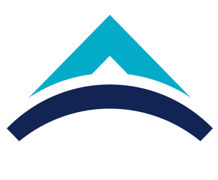 ECTS Course Description FormECTS Course Description FormECTS Course Description FormECTS Course Description FormECTS Course Description FormECTS Course Description FormECTS Course Description FormECTS Course Description FormECTS Course Description FormECTS Course Description FormECTS Course Description FormECTS Course Description FormECTS Course Description FormECTS Course Description FormECTS Course Description FormECTS Course Description FormECTS Course Description FormPART I (Senate Approval)PART I (Senate Approval)PART I (Senate Approval)PART I (Senate Approval)PART I (Senate Approval)PART I (Senate Approval)PART I (Senate Approval)PART I (Senate Approval)PART I (Senate Approval)PART I (Senate Approval)PART I (Senate Approval)PART I (Senate Approval)PART I (Senate Approval)PART I (Senate Approval)PART I (Senate Approval)PART I (Senate Approval)PART I (Senate Approval)PART I (Senate Approval)PART I (Senate Approval)PART I (Senate Approval)PART I (Senate Approval)PART I (Senate Approval)Offering School  EngineeringEngineeringEngineeringEngineeringEngineeringEngineeringEngineeringEngineeringEngineeringEngineeringEngineeringEngineeringEngineeringEngineeringEngineeringEngineeringEngineeringEngineeringEngineeringEngineeringEngineeringOffering DepartmentComputer EngineeringComputer EngineeringComputer EngineeringComputer EngineeringComputer EngineeringComputer EngineeringComputer EngineeringComputer EngineeringComputer EngineeringComputer EngineeringComputer EngineeringComputer EngineeringComputer EngineeringComputer EngineeringComputer EngineeringComputer EngineeringComputer EngineeringComputer EngineeringComputer EngineeringComputer EngineeringComputer EngineeringProgram(s) Offered toComputer EngineeringComputer EngineeringComputer EngineeringComputer EngineeringComputer EngineeringComputer EngineeringComputer EngineeringComputer EngineeringComputer EngineeringProgram(s) Offered toProgram(s) Offered toCourse Code CS306CS306CS306CS306CS306CS306CS306CS306CS306CS306CS306CS306CS306CS306CS306CS306CS306CS306CS306CS306CS306Course NameSoftware EngineeringSoftware EngineeringSoftware EngineeringSoftware EngineeringSoftware EngineeringSoftware EngineeringSoftware EngineeringSoftware EngineeringSoftware EngineeringSoftware EngineeringSoftware EngineeringSoftware EngineeringSoftware EngineeringSoftware EngineeringSoftware EngineeringSoftware EngineeringSoftware EngineeringSoftware EngineeringSoftware EngineeringSoftware EngineeringSoftware EngineeringLanguage of InstructionEnglishEnglishEnglishEnglishEnglishEnglishEnglishEnglishEnglishEnglishEnglishEnglishEnglishEnglishEnglishEnglishEnglishEnglishEnglishEnglishEnglishType of CourseCompulsory – LecturesCompulsory – LecturesCompulsory – LecturesCompulsory – LecturesCompulsory – LecturesCompulsory – LecturesCompulsory – LecturesCompulsory – LecturesCompulsory – LecturesCompulsory – LecturesCompulsory – LecturesCompulsory – LecturesCompulsory – LecturesCompulsory – LecturesCompulsory – LecturesCompulsory – LecturesCompulsory – LecturesCompulsory – LecturesCompulsory – LecturesCompulsory – LecturesCompulsory – LecturesLevel of CourseUndergraduateUndergraduateUndergraduateUndergraduateUndergraduateUndergraduateUndergraduateUndergraduateUndergraduateUndergraduateUndergraduateUndergraduateUndergraduateUndergraduateUndergraduateUndergraduateUndergraduateUndergraduateUndergraduateUndergraduateUndergraduateHours per WeekLecture: 3Lecture: 3Lecture: 3Lecture: 3Lecture: 3Laboratory: Laboratory: Laboratory: Recitation: Recitation: Practical:  Practical:  Practical:  Practical:  Studio: Studio: Studio: Other: Other: Other: Other: Other: ECTS Credit666666666666666666666Grading ModeLetter GradeLetter GradeLetter GradeLetter GradeLetter GradeLetter GradeLetter GradeLetter GradeLetter GradeLetter GradeLetter GradeLetter GradeLetter GradeLetter GradeLetter GradeLetter GradeLetter GradeLetter GradeLetter GradeLetter GradeLetter GradePre-requisitesCS102CS102CS102CS102CS102CS102CS102CS102CS102CS102CS102CS102CS102CS102CS102CS102CS102CS102CS102CS102CS102Co-requisitesRegistration RestrictionEducational ObjectiveThe main objective of this course is to introduce students to the nature of developing processes to increase the reliability and correctness of software developed.The main objective of this course is to introduce students to the nature of developing processes to increase the reliability and correctness of software developed.The main objective of this course is to introduce students to the nature of developing processes to increase the reliability and correctness of software developed.The main objective of this course is to introduce students to the nature of developing processes to increase the reliability and correctness of software developed.The main objective of this course is to introduce students to the nature of developing processes to increase the reliability and correctness of software developed.The main objective of this course is to introduce students to the nature of developing processes to increase the reliability and correctness of software developed.The main objective of this course is to introduce students to the nature of developing processes to increase the reliability and correctness of software developed.The main objective of this course is to introduce students to the nature of developing processes to increase the reliability and correctness of software developed.The main objective of this course is to introduce students to the nature of developing processes to increase the reliability and correctness of software developed.The main objective of this course is to introduce students to the nature of developing processes to increase the reliability and correctness of software developed.The main objective of this course is to introduce students to the nature of developing processes to increase the reliability and correctness of software developed.The main objective of this course is to introduce students to the nature of developing processes to increase the reliability and correctness of software developed.The main objective of this course is to introduce students to the nature of developing processes to increase the reliability and correctness of software developed.The main objective of this course is to introduce students to the nature of developing processes to increase the reliability and correctness of software developed.The main objective of this course is to introduce students to the nature of developing processes to increase the reliability and correctness of software developed.The main objective of this course is to introduce students to the nature of developing processes to increase the reliability and correctness of software developed.The main objective of this course is to introduce students to the nature of developing processes to increase the reliability and correctness of software developed.The main objective of this course is to introduce students to the nature of developing processes to increase the reliability and correctness of software developed.The main objective of this course is to introduce students to the nature of developing processes to increase the reliability and correctness of software developed.The main objective of this course is to introduce students to the nature of developing processes to increase the reliability and correctness of software developed.The main objective of this course is to introduce students to the nature of developing processes to increase the reliability and correctness of software developed.Course DescriptionThis course introduces the basics of developing professional software systems including requirement specification, design plans and methods, verification and testing. Topics include software design process models, software verification, debugging, quality assurance, prediction of software reliability.This course introduces the basics of developing professional software systems including requirement specification, design plans and methods, verification and testing. Topics include software design process models, software verification, debugging, quality assurance, prediction of software reliability.This course introduces the basics of developing professional software systems including requirement specification, design plans and methods, verification and testing. Topics include software design process models, software verification, debugging, quality assurance, prediction of software reliability.This course introduces the basics of developing professional software systems including requirement specification, design plans and methods, verification and testing. Topics include software design process models, software verification, debugging, quality assurance, prediction of software reliability.This course introduces the basics of developing professional software systems including requirement specification, design plans and methods, verification and testing. Topics include software design process models, software verification, debugging, quality assurance, prediction of software reliability.This course introduces the basics of developing professional software systems including requirement specification, design plans and methods, verification and testing. Topics include software design process models, software verification, debugging, quality assurance, prediction of software reliability.This course introduces the basics of developing professional software systems including requirement specification, design plans and methods, verification and testing. Topics include software design process models, software verification, debugging, quality assurance, prediction of software reliability.This course introduces the basics of developing professional software systems including requirement specification, design plans and methods, verification and testing. Topics include software design process models, software verification, debugging, quality assurance, prediction of software reliability.This course introduces the basics of developing professional software systems including requirement specification, design plans and methods, verification and testing. Topics include software design process models, software verification, debugging, quality assurance, prediction of software reliability.This course introduces the basics of developing professional software systems including requirement specification, design plans and methods, verification and testing. Topics include software design process models, software verification, debugging, quality assurance, prediction of software reliability.This course introduces the basics of developing professional software systems including requirement specification, design plans and methods, verification and testing. Topics include software design process models, software verification, debugging, quality assurance, prediction of software reliability.This course introduces the basics of developing professional software systems including requirement specification, design plans and methods, verification and testing. Topics include software design process models, software verification, debugging, quality assurance, prediction of software reliability.This course introduces the basics of developing professional software systems including requirement specification, design plans and methods, verification and testing. Topics include software design process models, software verification, debugging, quality assurance, prediction of software reliability.This course introduces the basics of developing professional software systems including requirement specification, design plans and methods, verification and testing. Topics include software design process models, software verification, debugging, quality assurance, prediction of software reliability.This course introduces the basics of developing professional software systems including requirement specification, design plans and methods, verification and testing. Topics include software design process models, software verification, debugging, quality assurance, prediction of software reliability.This course introduces the basics of developing professional software systems including requirement specification, design plans and methods, verification and testing. Topics include software design process models, software verification, debugging, quality assurance, prediction of software reliability.This course introduces the basics of developing professional software systems including requirement specification, design plans and methods, verification and testing. Topics include software design process models, software verification, debugging, quality assurance, prediction of software reliability.This course introduces the basics of developing professional software systems including requirement specification, design plans and methods, verification and testing. Topics include software design process models, software verification, debugging, quality assurance, prediction of software reliability.This course introduces the basics of developing professional software systems including requirement specification, design plans and methods, verification and testing. Topics include software design process models, software verification, debugging, quality assurance, prediction of software reliability.This course introduces the basics of developing professional software systems including requirement specification, design plans and methods, verification and testing. Topics include software design process models, software verification, debugging, quality assurance, prediction of software reliability.This course introduces the basics of developing professional software systems including requirement specification, design plans and methods, verification and testing. Topics include software design process models, software verification, debugging, quality assurance, prediction of software reliability.Learning Outcomes LO1: Understand basics the software development processLO1: Understand basics the software development processLO1: Understand basics the software development processLO1: Understand basics the software development processLO1: Understand basics the software development processLO1: Understand basics the software development processLO1: Understand basics the software development processLO1: Understand basics the software development processLO1: Understand basics the software development processLO1: Understand basics the software development processLO1: Understand basics the software development processLO1: Understand basics the software development processLO1: Understand basics the software development processLO1: Understand basics the software development processLearning Outcomes LO2: Create a set of UML diagrams to describe a software systemLO2: Create a set of UML diagrams to describe a software systemLO2: Create a set of UML diagrams to describe a software systemLO2: Create a set of UML diagrams to describe a software systemLO2: Create a set of UML diagrams to describe a software systemLO2: Create a set of UML diagrams to describe a software systemLO2: Create a set of UML diagrams to describe a software systemLO2: Create a set of UML diagrams to describe a software systemLO2: Create a set of UML diagrams to describe a software systemLO2: Create a set of UML diagrams to describe a software systemLO2: Create a set of UML diagrams to describe a software systemLO2: Create a set of UML diagrams to describe a software systemLO2: Create a set of UML diagrams to describe a software systemLO2: Create a set of UML diagrams to describe a software systemLearning Outcomes LO3: Use a variety of techniques to develop a set of requirementsLO3: Use a variety of techniques to develop a set of requirementsLO3: Use a variety of techniques to develop a set of requirementsLO3: Use a variety of techniques to develop a set of requirementsLO3: Use a variety of techniques to develop a set of requirementsLO3: Use a variety of techniques to develop a set of requirementsLO3: Use a variety of techniques to develop a set of requirementsLO3: Use a variety of techniques to develop a set of requirementsLO3: Use a variety of techniques to develop a set of requirementsLO3: Use a variety of techniques to develop a set of requirementsLO3: Use a variety of techniques to develop a set of requirementsLO3: Use a variety of techniques to develop a set of requirementsLO3: Use a variety of techniques to develop a set of requirementsLO3: Use a variety of techniques to develop a set of requirementsLearning Outcomes LO4: Use history and analysis to estimate the size and time for the completion of a software projectLO4: Use history and analysis to estimate the size and time for the completion of a software projectLO4: Use history and analysis to estimate the size and time for the completion of a software projectLO4: Use history and analysis to estimate the size and time for the completion of a software projectLO4: Use history and analysis to estimate the size and time for the completion of a software projectLO4: Use history and analysis to estimate the size and time for the completion of a software projectLO4: Use history and analysis to estimate the size and time for the completion of a software projectLO4: Use history and analysis to estimate the size and time for the completion of a software projectLO4: Use history and analysis to estimate the size and time for the completion of a software projectLO4: Use history and analysis to estimate the size and time for the completion of a software projectLO4: Use history and analysis to estimate the size and time for the completion of a software projectLO4: Use history and analysis to estimate the size and time for the completion of a software projectLO4: Use history and analysis to estimate the size and time for the completion of a software projectLO4: Use history and analysis to estimate the size and time for the completion of a software projectLearning Outcomes LO5: Understand basics of software quality including validation and verificationLO5: Understand basics of software quality including validation and verificationLO5: Understand basics of software quality including validation and verificationLO5: Understand basics of software quality including validation and verificationLO5: Understand basics of software quality including validation and verificationLO5: Understand basics of software quality including validation and verificationLO5: Understand basics of software quality including validation and verificationLO5: Understand basics of software quality including validation and verificationLO5: Understand basics of software quality including validation and verificationLO5: Understand basics of software quality including validation and verificationLO5: Understand basics of software quality including validation and verificationLO5: Understand basics of software quality including validation and verificationLO5: Understand basics of software quality including validation and verificationLO5: Understand basics of software quality including validation and verificationLearning Outcomes LO6: Develop a set of test cases to adequately test a software systemLO6: Develop a set of test cases to adequately test a software systemLO6: Develop a set of test cases to adequately test a software systemLO6: Develop a set of test cases to adequately test a software systemLO6: Develop a set of test cases to adequately test a software systemLO6: Develop a set of test cases to adequately test a software systemLO6: Develop a set of test cases to adequately test a software systemLO6: Develop a set of test cases to adequately test a software systemLO6: Develop a set of test cases to adequately test a software systemLO6: Develop a set of test cases to adequately test a software systemLO6: Develop a set of test cases to adequately test a software systemLO6: Develop a set of test cases to adequately test a software systemLO6: Develop a set of test cases to adequately test a software systemLO6: Develop a set of test cases to adequately test a software systemLearning Outcomes PART II ( Faculty Board Approval)PART II ( Faculty Board Approval)PART II ( Faculty Board Approval)PART II ( Faculty Board Approval)PART II ( Faculty Board Approval)PART II ( Faculty Board Approval)PART II ( Faculty Board Approval)PART II ( Faculty Board Approval)PART II ( Faculty Board Approval)PART II ( Faculty Board Approval)PART II ( Faculty Board Approval)PART II ( Faculty Board Approval)PART II ( Faculty Board Approval)PART II ( Faculty Board Approval)PART II ( Faculty Board Approval)PART II ( Faculty Board Approval)PART II ( Faculty Board Approval)PART II ( Faculty Board Approval)PART II ( Faculty Board Approval)PART II ( Faculty Board Approval)PART II ( Faculty Board Approval)PART II ( Faculty Board Approval)Basic Outcomes (University-wide)Basic Outcomes (University-wide)Program OutcomesProgram OutcomesProgram OutcomesProgram OutcomesProgram OutcomesProgram OutcomesProgram OutcomesProgram OutcomesProgram OutcomesLO1LO1LO2LO2LO3LO4LO4LO5LO5LO6LO6Basic Outcomes (University-wide)Basic Outcomes (University-wide)1             0           0         0            0           1 0             0           0         0            0           0 0             0           0         0            0           02             0           0         1            0           0 1             0           0         3            0           0 0             0           0         0            0           02             1           2         2            1           1 2             0           1         2            1           10             0           1         0            0           00             0           0         0            0           02             0           2         1            0           03             1           2         1            1           13             3           2         2            3           31             0           0         0            0           1 0             0           0         0            0           0 0             0           0         0            0           02             0           0         1            0           0 1             0           0         3            0           0 0             0           0         0            0           02             1           2         2            1           1 2             0           1         2            1           10             0           1         0            0           00             0           0         0            0           02             0           2         1            0           03             1           2         1            1           13             3           2         2            3           31             0           0         0            0           1 0             0           0         0            0           0 0             0           0         0            0           02             0           0         1            0           0 1             0           0         3            0           0 0             0           0         0            0           02             1           2         2            1           1 2             0           1         2            1           10             0           1         0            0           00             0           0         0            0           02             0           2         1            0           03             1           2         1            1           13             3           2         2            3           31             0           0         0            0           1 0             0           0         0            0           0 0             0           0         0            0           02             0           0         1            0           0 1             0           0         3            0           0 0             0           0         0            0           02             1           2         2            1           1 2             0           1         2            1           10             0           1         0            0           00             0           0         0            0           02             0           2         1            0           03             1           2         1            1           13             3           2         2            3           31             0           0         0            0           1 0             0           0         0            0           0 0             0           0         0            0           02             0           0         1            0           0 1             0           0         3            0           0 0             0           0         0            0           02             1           2         2            1           1 2             0           1         2            1           10             0           1         0            0           00             0           0         0            0           02             0           2         1            0           03             1           2         1            1           13             3           2         2            3           31             0           0         0            0           1 0             0           0         0            0           0 0             0           0         0            0           02             0           0         1            0           0 1             0           0         3            0           0 0             0           0         0            0           02             1           2         2            1           1 2             0           1         2            1           10             0           1         0            0           00             0           0         0            0           02             0           2         1            0           03             1           2         1            1           13             3           2         2            3           31             0           0         0            0           1 0             0           0         0            0           0 0             0           0         0            0           02             0           0         1            0           0 1             0           0         3            0           0 0             0           0         0            0           02             1           2         2            1           1 2             0           1         2            1           10             0           1         0            0           00             0           0         0            0           02             0           2         1            0           03             1           2         1            1           13             3           2         2            3           31             0           0         0            0           1 0             0           0         0            0           0 0             0           0         0            0           02             0           0         1            0           0 1             0           0         3            0           0 0             0           0         0            0           02             1           2         2            1           1 2             0           1         2            1           10             0           1         0            0           00             0           0         0            0           02             0           2         1            0           03             1           2         1            1           13             3           2         2            3           31             0           0         0            0           1 0             0           0         0            0           0 0             0           0         0            0           02             0           0         1            0           0 1             0           0         3            0           0 0             0           0         0            0           02             1           2         2            1           1 2             0           1         2            1           10             0           1         0            0           00             0           0         0            0           02             0           2         1            0           03             1           2         1            1           13             3           2         2            3           31             0           0         0            0           1 0             0           0         0            0           0 0             0           0         0            0           02             0           0         1            0           0 1             0           0         3            0           0 0             0           0         0            0           02             1           2         2            1           1 2             0           1         2            1           10             0           1         0            0           00             0           0         0            0           02             0           2         1            0           03             1           2         1            1           13             3           2         2            3           3Basic Outcomes (University-wide)Basic Outcomes (University-wide)PO1Ability to communicate effectively and write and present a report in Turkish and English. Ability to communicate effectively and write and present a report in Turkish and English. Ability to communicate effectively and write and present a report in Turkish and English. Ability to communicate effectively and write and present a report in Turkish and English. Ability to communicate effectively and write and present a report in Turkish and English. Ability to communicate effectively and write and present a report in Turkish and English. Ability to communicate effectively and write and present a report in Turkish and English. Ability to communicate effectively and write and present a report in Turkish and English. Ability to communicate effectively and write and present a report in Turkish and English. 1             0           0         0            0           1 0             0           0         0            0           0 0             0           0         0            0           02             0           0         1            0           0 1             0           0         3            0           0 0             0           0         0            0           02             1           2         2            1           1 2             0           1         2            1           10             0           1         0            0           00             0           0         0            0           02             0           2         1            0           03             1           2         1            1           13             3           2         2            3           31             0           0         0            0           1 0             0           0         0            0           0 0             0           0         0            0           02             0           0         1            0           0 1             0           0         3            0           0 0             0           0         0            0           02             1           2         2            1           1 2             0           1         2            1           10             0           1         0            0           00             0           0         0            0           02             0           2         1            0           03             1           2         1            1           13             3           2         2            3           31             0           0         0            0           1 0             0           0         0            0           0 0             0           0         0            0           02             0           0         1            0           0 1             0           0         3            0           0 0             0           0         0            0           02             1           2         2            1           1 2             0           1         2            1           10             0           1         0            0           00             0           0         0            0           02             0           2         1            0           03             1           2         1            1           13             3           2         2            3           31             0           0         0            0           1 0             0           0         0            0           0 0             0           0         0            0           02             0           0         1            0           0 1             0           0         3            0           0 0             0           0         0            0           02             1           2         2            1           1 2             0           1         2            1           10             0           1         0            0           00             0           0         0            0           02             0           2         1            0           03             1           2         1            1           13             3           2         2            3           31             0           0         0            0           1 0             0           0         0            0           0 0             0           0         0            0           02             0           0         1            0           0 1             0           0         3            0           0 0             0           0         0            0           02             1           2         2            1           1 2             0           1         2            1           10             0           1         0            0           00             0           0         0            0           02             0           2         1            0           03             1           2         1            1           13             3           2         2            3           31             0           0         0            0           1 0             0           0         0            0           0 0             0           0         0            0           02             0           0         1            0           0 1             0           0         3            0           0 0             0           0         0            0           02             1           2         2            1           1 2             0           1         2            1           10             0           1         0            0           00             0           0         0            0           02             0           2         1            0           03             1           2         1            1           13             3           2         2            3           31             0           0         0            0           1 0             0           0         0            0           0 0             0           0         0            0           02             0           0         1            0           0 1             0           0         3            0           0 0             0           0         0            0           02             1           2         2            1           1 2             0           1         2            1           10             0           1         0            0           00             0           0         0            0           02             0           2         1            0           03             1           2         1            1           13             3           2         2            3           31             0           0         0            0           1 0             0           0         0            0           0 0             0           0         0            0           02             0           0         1            0           0 1             0           0         3            0           0 0             0           0         0            0           02             1           2         2            1           1 2             0           1         2            1           10             0           1         0            0           00             0           0         0            0           02             0           2         1            0           03             1           2         1            1           13             3           2         2            3           31             0           0         0            0           1 0             0           0         0            0           0 0             0           0         0            0           02             0           0         1            0           0 1             0           0         3            0           0 0             0           0         0            0           02             1           2         2            1           1 2             0           1         2            1           10             0           1         0            0           00             0           0         0            0           02             0           2         1            0           03             1           2         1            1           13             3           2         2            3           31             0           0         0            0           1 0             0           0         0            0           0 0             0           0         0            0           02             0           0         1            0           0 1             0           0         3            0           0 0             0           0         0            0           02             1           2         2            1           1 2             0           1         2            1           10             0           1         0            0           00             0           0         0            0           02             0           2         1            0           03             1           2         1            1           13             3           2         2            3           3Basic Outcomes (University-wide)Basic Outcomes (University-wide)PO2Ability to work individually, and in intra-disciplinary and multi-disciplinary teams.Ability to work individually, and in intra-disciplinary and multi-disciplinary teams.Ability to work individually, and in intra-disciplinary and multi-disciplinary teams.Ability to work individually, and in intra-disciplinary and multi-disciplinary teams.Ability to work individually, and in intra-disciplinary and multi-disciplinary teams.Ability to work individually, and in intra-disciplinary and multi-disciplinary teams.Ability to work individually, and in intra-disciplinary and multi-disciplinary teams.Ability to work individually, and in intra-disciplinary and multi-disciplinary teams.Ability to work individually, and in intra-disciplinary and multi-disciplinary teams.1             0           0         0            0           1 0             0           0         0            0           0 0             0           0         0            0           02             0           0         1            0           0 1             0           0         3            0           0 0             0           0         0            0           02             1           2         2            1           1 2             0           1         2            1           10             0           1         0            0           00             0           0         0            0           02             0           2         1            0           03             1           2         1            1           13             3           2         2            3           31             0           0         0            0           1 0             0           0         0            0           0 0             0           0         0            0           02             0           0         1            0           0 1             0           0         3            0           0 0             0           0         0            0           02             1           2         2            1           1 2             0           1         2            1           10             0           1         0            0           00             0           0         0            0           02             0           2         1            0           03             1           2         1            1           13             3           2         2            3           31             0           0         0            0           1 0             0           0         0            0           0 0             0           0         0            0           02             0           0         1            0           0 1             0           0         3            0           0 0             0           0         0            0           02             1           2         2            1           1 2             0           1         2            1           10             0           1         0            0           00             0           0         0            0           02             0           2         1            0           03             1           2         1            1           13             3           2         2            3           31             0           0         0            0           1 0             0           0         0            0           0 0             0           0         0            0           02             0           0         1            0           0 1             0           0         3            0           0 0             0           0         0            0           02             1           2         2            1           1 2             0           1         2            1           10             0           1         0            0           00             0           0         0            0           02             0           2         1            0           03             1           2         1            1           13             3           2         2            3           31             0           0         0            0           1 0             0           0         0            0           0 0             0           0         0            0           02             0           0         1            0           0 1             0           0         3            0           0 0             0           0         0            0           02             1           2         2            1           1 2             0           1         2            1           10             0           1         0            0           00             0           0         0            0           02             0           2         1            0           03             1           2         1            1           13             3           2         2            3           31             0           0         0            0           1 0             0           0         0            0           0 0             0           0         0            0           02             0           0         1            0           0 1             0           0         3            0           0 0             0           0         0            0           02             1           2         2            1           1 2             0           1         2            1           10             0           1         0            0           00             0           0         0            0           02             0           2         1            0           03             1           2         1            1           13             3           2         2            3           31             0           0         0            0           1 0             0           0         0            0           0 0             0           0         0            0           02             0           0         1            0           0 1             0           0         3            0           0 0             0           0         0            0           02             1           2         2            1           1 2             0           1         2            1           10             0           1         0            0           00             0           0         0            0           02             0           2         1            0           03             1           2         1            1           13             3           2         2            3           31             0           0         0            0           1 0             0           0         0            0           0 0             0           0         0            0           02             0           0         1            0           0 1             0           0         3            0           0 0             0           0         0            0           02             1           2         2            1           1 2             0           1         2            1           10             0           1         0            0           00             0           0         0            0           02             0           2         1            0           03             1           2         1            1           13             3           2         2            3           31             0           0         0            0           1 0             0           0         0            0           0 0             0           0         0            0           02             0           0         1            0           0 1             0           0         3            0           0 0             0           0         0            0           02             1           2         2            1           1 2             0           1         2            1           10             0           1         0            0           00             0           0         0            0           02             0           2         1            0           03             1           2         1            1           13             3           2         2            3           31             0           0         0            0           1 0             0           0         0            0           0 0             0           0         0            0           02             0           0         1            0           0 1             0           0         3            0           0 0             0           0         0            0           02             1           2         2            1           1 2             0           1         2            1           10             0           1         0            0           00             0           0         0            0           02             0           2         1            0           03             1           2         1            1           13             3           2         2            3           3Basic Outcomes (University-wide)Basic Outcomes (University-wide)PO3Recognition of the need for life-long learning and ability to access information, follow developments in science and technology, and continually reinvent oneself.Recognition of the need for life-long learning and ability to access information, follow developments in science and technology, and continually reinvent oneself.Recognition of the need for life-long learning and ability to access information, follow developments in science and technology, and continually reinvent oneself.Recognition of the need for life-long learning and ability to access information, follow developments in science and technology, and continually reinvent oneself.Recognition of the need for life-long learning and ability to access information, follow developments in science and technology, and continually reinvent oneself.Recognition of the need for life-long learning and ability to access information, follow developments in science and technology, and continually reinvent oneself.Recognition of the need for life-long learning and ability to access information, follow developments in science and technology, and continually reinvent oneself.Recognition of the need for life-long learning and ability to access information, follow developments in science and technology, and continually reinvent oneself.Recognition of the need for life-long learning and ability to access information, follow developments in science and technology, and continually reinvent oneself.1             0           0         0            0           1 0             0           0         0            0           0 0             0           0         0            0           02             0           0         1            0           0 1             0           0         3            0           0 0             0           0         0            0           02             1           2         2            1           1 2             0           1         2            1           10             0           1         0            0           00             0           0         0            0           02             0           2         1            0           03             1           2         1            1           13             3           2         2            3           31             0           0         0            0           1 0             0           0         0            0           0 0             0           0         0            0           02             0           0         1            0           0 1             0           0         3            0           0 0             0           0         0            0           02             1           2         2            1           1 2             0           1         2            1           10             0           1         0            0           00             0           0         0            0           02             0           2         1            0           03             1           2         1            1           13             3           2         2            3           31             0           0         0            0           1 0             0           0         0            0           0 0             0           0         0            0           02             0           0         1            0           0 1             0           0         3            0           0 0             0           0         0            0           02             1           2         2            1           1 2             0           1         2            1           10             0           1         0            0           00             0           0         0            0           02             0           2         1            0           03             1           2         1            1           13             3           2         2            3           31             0           0         0            0           1 0             0           0         0            0           0 0             0           0         0            0           02             0           0         1            0           0 1             0           0         3            0           0 0             0           0         0            0           02             1           2         2            1           1 2             0           1         2            1           10             0           1         0            0           00             0           0         0            0           02             0           2         1            0           03             1           2         1            1           13             3           2         2            3           31             0           0         0            0           1 0             0           0         0            0           0 0             0           0         0            0           02             0           0         1            0           0 1             0           0         3            0           0 0             0           0         0            0           02             1           2         2            1           1 2             0           1         2            1           10             0           1         0            0           00             0           0         0            0           02             0           2         1            0           03             1           2         1            1           13             3           2         2            3           31             0           0         0            0           1 0             0           0         0            0           0 0             0           0         0            0           02             0           0         1            0           0 1             0           0         3            0           0 0             0           0         0            0           02             1           2         2            1           1 2             0           1         2            1           10             0           1         0            0           00             0           0         0            0           02             0           2         1            0           03             1           2         1            1           13             3           2         2            3           31             0           0         0            0           1 0             0           0         0            0           0 0             0           0         0            0           02             0           0         1            0           0 1             0           0         3            0           0 0             0           0         0            0           02             1           2         2            1           1 2             0           1         2            1           10             0           1         0            0           00             0           0         0            0           02             0           2         1            0           03             1           2         1            1           13             3           2         2            3           31             0           0         0            0           1 0             0           0         0            0           0 0             0           0         0            0           02             0           0         1            0           0 1             0           0         3            0           0 0             0           0         0            0           02             1           2         2            1           1 2             0           1         2            1           10             0           1         0            0           00             0           0         0            0           02             0           2         1            0           03             1           2         1            1           13             3           2         2            3           31             0           0         0            0           1 0             0           0         0            0           0 0             0           0         0            0           02             0           0         1            0           0 1             0           0         3            0           0 0             0           0         0            0           02             1           2         2            1           1 2             0           1         2            1           10             0           1         0            0           00             0           0         0            0           02             0           2         1            0           03             1           2         1            1           13             3           2         2            3           31             0           0         0            0           1 0             0           0         0            0           0 0             0           0         0            0           02             0           0         1            0           0 1             0           0         3            0           0 0             0           0         0            0           02             1           2         2            1           1 2             0           1         2            1           10             0           1         0            0           00             0           0         0            0           02             0           2         1            0           03             1           2         1            1           13             3           2         2            3           3Basic Outcomes (University-wide)Basic Outcomes (University-wide)PO4Knowledge of project management, risk management, innovation and change management, entrepreneurship, and sustainable development.Knowledge of project management, risk management, innovation and change management, entrepreneurship, and sustainable development.Knowledge of project management, risk management, innovation and change management, entrepreneurship, and sustainable development.Knowledge of project management, risk management, innovation and change management, entrepreneurship, and sustainable development.Knowledge of project management, risk management, innovation and change management, entrepreneurship, and sustainable development.Knowledge of project management, risk management, innovation and change management, entrepreneurship, and sustainable development.Knowledge of project management, risk management, innovation and change management, entrepreneurship, and sustainable development.Knowledge of project management, risk management, innovation and change management, entrepreneurship, and sustainable development.Knowledge of project management, risk management, innovation and change management, entrepreneurship, and sustainable development.1             0           0         0            0           1 0             0           0         0            0           0 0             0           0         0            0           02             0           0         1            0           0 1             0           0         3            0           0 0             0           0         0            0           02             1           2         2            1           1 2             0           1         2            1           10             0           1         0            0           00             0           0         0            0           02             0           2         1            0           03             1           2         1            1           13             3           2         2            3           31             0           0         0            0           1 0             0           0         0            0           0 0             0           0         0            0           02             0           0         1            0           0 1             0           0         3            0           0 0             0           0         0            0           02             1           2         2            1           1 2             0           1         2            1           10             0           1         0            0           00             0           0         0            0           02             0           2         1            0           03             1           2         1            1           13             3           2         2            3           31             0           0         0            0           1 0             0           0         0            0           0 0             0           0         0            0           02             0           0         1            0           0 1             0           0         3            0           0 0             0           0         0            0           02             1           2         2            1           1 2             0           1         2            1           10             0           1         0            0           00             0           0         0            0           02             0           2         1            0           03             1           2         1            1           13             3           2         2            3           31             0           0         0            0           1 0             0           0         0            0           0 0             0           0         0            0           02             0           0         1            0           0 1             0           0         3            0           0 0             0           0         0            0           02             1           2         2            1           1 2             0           1         2            1           10             0           1         0            0           00             0           0         0            0           02             0           2         1            0           03             1           2         1            1           13             3           2         2            3           31             0           0         0            0           1 0             0           0         0            0           0 0             0           0         0            0           02             0           0         1            0           0 1             0           0         3            0           0 0             0           0         0            0           02             1           2         2            1           1 2             0           1         2            1           10             0           1         0            0           00             0           0         0            0           02             0           2         1            0           03             1           2         1            1           13             3           2         2            3           31             0           0         0            0           1 0             0           0         0            0           0 0             0           0         0            0           02             0           0         1            0           0 1             0           0         3            0           0 0             0           0         0            0           02             1           2         2            1           1 2             0           1         2            1           10             0           1         0            0           00             0           0         0            0           02             0           2         1            0           03             1           2         1            1           13             3           2         2            3           31             0           0         0            0           1 0             0           0         0            0           0 0             0           0         0            0           02             0           0         1            0           0 1             0           0         3            0           0 0             0           0         0            0           02             1           2         2            1           1 2             0           1         2            1           10             0           1         0            0           00             0           0         0            0           02             0           2         1            0           03             1           2         1            1           13             3           2         2            3           31             0           0         0            0           1 0             0           0         0            0           0 0             0           0         0            0           02             0           0         1            0           0 1             0           0         3            0           0 0             0           0         0            0           02             1           2         2            1           1 2             0           1         2            1           10             0           1         0            0           00             0           0         0            0           02             0           2         1            0           03             1           2         1            1           13             3           2         2            3           31             0           0         0            0           1 0             0           0         0            0           0 0             0           0         0            0           02             0           0         1            0           0 1             0           0         3            0           0 0             0           0         0            0           02             1           2         2            1           1 2             0           1         2            1           10             0           1         0            0           00             0           0         0            0           02             0           2         1            0           03             1           2         1            1           13             3           2         2            3           31             0           0         0            0           1 0             0           0         0            0           0 0             0           0         0            0           02             0           0         1            0           0 1             0           0         3            0           0 0             0           0         0            0           02             1           2         2            1           1 2             0           1         2            1           10             0           1         0            0           00             0           0         0            0           02             0           2         1            0           03             1           2         1            1           13             3           2         2            3           3Basic Outcomes (University-wide)Basic Outcomes (University-wide)PO5Awareness of sectors and ability to prepare a business plan.Awareness of sectors and ability to prepare a business plan.Awareness of sectors and ability to prepare a business plan.Awareness of sectors and ability to prepare a business plan.Awareness of sectors and ability to prepare a business plan.Awareness of sectors and ability to prepare a business plan.Awareness of sectors and ability to prepare a business plan.Awareness of sectors and ability to prepare a business plan.Awareness of sectors and ability to prepare a business plan.1             0           0         0            0           1 0             0           0         0            0           0 0             0           0         0            0           02             0           0         1            0           0 1             0           0         3            0           0 0             0           0         0            0           02             1           2         2            1           1 2             0           1         2            1           10             0           1         0            0           00             0           0         0            0           02             0           2         1            0           03             1           2         1            1           13             3           2         2            3           31             0           0         0            0           1 0             0           0         0            0           0 0             0           0         0            0           02             0           0         1            0           0 1             0           0         3            0           0 0             0           0         0            0           02             1           2         2            1           1 2             0           1         2            1           10             0           1         0            0           00             0           0         0            0           02             0           2         1            0           03             1           2         1            1           13             3           2         2            3           31             0           0         0            0           1 0             0           0         0            0           0 0             0           0         0            0           02             0           0         1            0           0 1             0           0         3            0           0 0             0           0         0            0           02             1           2         2            1           1 2             0           1         2            1           10             0           1         0            0           00             0           0         0            0           02             0           2         1            0           03             1           2         1            1           13             3           2         2            3           31             0           0         0            0           1 0             0           0         0            0           0 0             0           0         0            0           02             0           0         1            0           0 1             0           0         3            0           0 0             0           0         0            0           02             1           2         2            1           1 2             0           1         2            1           10             0           1         0            0           00             0           0         0            0           02             0           2         1            0           03             1           2         1            1           13             3           2         2            3           31             0           0         0            0           1 0             0           0         0            0           0 0             0           0         0            0           02             0           0         1            0           0 1             0           0         3            0           0 0             0           0         0            0           02             1           2         2            1           1 2             0           1         2            1           10             0           1         0            0           00             0           0         0            0           02             0           2         1            0           03             1           2         1            1           13             3           2         2            3           31             0           0         0            0           1 0             0           0         0            0           0 0             0           0         0            0           02             0           0         1            0           0 1             0           0         3            0           0 0             0           0         0            0           02             1           2         2            1           1 2             0           1         2            1           10             0           1         0            0           00             0           0         0            0           02             0           2         1            0           03             1           2         1            1           13             3           2         2            3           31             0           0         0            0           1 0             0           0         0            0           0 0             0           0         0            0           02             0           0         1            0           0 1             0           0         3            0           0 0             0           0         0            0           02             1           2         2            1           1 2             0           1         2            1           10             0           1         0            0           00             0           0         0            0           02             0           2         1            0           03             1           2         1            1           13             3           2         2            3           31             0           0         0            0           1 0             0           0         0            0           0 0             0           0         0            0           02             0           0         1            0           0 1             0           0         3            0           0 0             0           0         0            0           02             1           2         2            1           1 2             0           1         2            1           10             0           1         0            0           00             0           0         0            0           02             0           2         1            0           03             1           2         1            1           13             3           2         2            3           31             0           0         0            0           1 0             0           0         0            0           0 0             0           0         0            0           02             0           0         1            0           0 1             0           0         3            0           0 0             0           0         0            0           02             1           2         2            1           1 2             0           1         2            1           10             0           1         0            0           00             0           0         0            0           02             0           2         1            0           03             1           2         1            1           13             3           2         2            3           31             0           0         0            0           1 0             0           0         0            0           0 0             0           0         0            0           02             0           0         1            0           0 1             0           0         3            0           0 0             0           0         0            0           02             1           2         2            1           1 2             0           1         2            1           10             0           1         0            0           00             0           0         0            0           02             0           2         1            0           03             1           2         1            1           13             3           2         2            3           3Faculty/ Program Specific OutcomesFaculty/ Program Specific OutcomesPO6Understanding of professional and ethical responsibility and demonstrating ethical behaviour.Understanding of professional and ethical responsibility and demonstrating ethical behaviour.Understanding of professional and ethical responsibility and demonstrating ethical behaviour.Understanding of professional and ethical responsibility and demonstrating ethical behaviour.Understanding of professional and ethical responsibility and demonstrating ethical behaviour.Understanding of professional and ethical responsibility and demonstrating ethical behaviour.Understanding of professional and ethical responsibility and demonstrating ethical behaviour.Understanding of professional and ethical responsibility and demonstrating ethical behaviour.Understanding of professional and ethical responsibility and demonstrating ethical behaviour.1             0           0         0            0           1 0             0           0         0            0           0 0             0           0         0            0           02             0           0         1            0           0 1             0           0         3            0           0 0             0           0         0            0           02             1           2         2            1           1 2             0           1         2            1           10             0           1         0            0           00             0           0         0            0           02             0           2         1            0           03             1           2         1            1           13             3           2         2            3           31             0           0         0            0           1 0             0           0         0            0           0 0             0           0         0            0           02             0           0         1            0           0 1             0           0         3            0           0 0             0           0         0            0           02             1           2         2            1           1 2             0           1         2            1           10             0           1         0            0           00             0           0         0            0           02             0           2         1            0           03             1           2         1            1           13             3           2         2            3           31             0           0         0            0           1 0             0           0         0            0           0 0             0           0         0            0           02             0           0         1            0           0 1             0           0         3            0           0 0             0           0         0            0           02             1           2         2            1           1 2             0           1         2            1           10             0           1         0            0           00             0           0         0            0           02             0           2         1            0           03             1           2         1            1           13             3           2         2            3           31             0           0         0            0           1 0             0           0         0            0           0 0             0           0         0            0           02             0           0         1            0           0 1             0           0         3            0           0 0             0           0         0            0           02             1           2         2            1           1 2             0           1         2            1           10             0           1         0            0           00             0           0         0            0           02             0           2         1            0           03             1           2         1            1           13             3           2         2            3           31             0           0         0            0           1 0             0           0         0            0           0 0             0           0         0            0           02             0           0         1            0           0 1             0           0         3            0           0 0             0           0         0            0           02             1           2         2            1           1 2             0           1         2            1           10             0           1         0            0           00             0           0         0            0           02             0           2         1            0           03             1           2         1            1           13             3           2         2            3           31             0           0         0            0           1 0             0           0         0            0           0 0             0           0         0            0           02             0           0         1            0           0 1             0           0         3            0           0 0             0           0         0            0           02             1           2         2            1           1 2             0           1         2            1           10             0           1         0            0           00             0           0         0            0           02             0           2         1            0           03             1           2         1            1           13             3           2         2            3           31             0           0         0            0           1 0             0           0         0            0           0 0             0           0         0            0           02             0           0         1            0           0 1             0           0         3            0           0 0             0           0         0            0           02             1           2         2            1           1 2             0           1         2            1           10             0           1         0            0           00             0           0         0            0           02             0           2         1            0           03             1           2         1            1           13             3           2         2            3           31             0           0         0            0           1 0             0           0         0            0           0 0             0           0         0            0           02             0           0         1            0           0 1             0           0         3            0           0 0             0           0         0            0           02             1           2         2            1           1 2             0           1         2            1           10             0           1         0            0           00             0           0         0            0           02             0           2         1            0           03             1           2         1            1           13             3           2         2            3           31             0           0         0            0           1 0             0           0         0            0           0 0             0           0         0            0           02             0           0         1            0           0 1             0           0         3            0           0 0             0           0         0            0           02             1           2         2            1           1 2             0           1         2            1           10             0           1         0            0           00             0           0         0            0           02             0           2         1            0           03             1           2         1            1           13             3           2         2            3           31             0           0         0            0           1 0             0           0         0            0           0 0             0           0         0            0           02             0           0         1            0           0 1             0           0         3            0           0 0             0           0         0            0           02             1           2         2            1           1 2             0           1         2            1           10             0           1         0            0           00             0           0         0            0           02             0           2         1            0           03             1           2         1            1           13             3           2         2            3           3Faculty/ Program Specific OutcomesFaculty/ Program Specific OutcomesPO7Ability to define complex engineeringproblems, develop models andimplement solutions for theseproblemsAbility to define complex engineeringproblems, develop models andimplement solutions for theseproblemsAbility to define complex engineeringproblems, develop models andimplement solutions for theseproblemsAbility to define complex engineeringproblems, develop models andimplement solutions for theseproblemsAbility to define complex engineeringproblems, develop models andimplement solutions for theseproblemsAbility to define complex engineeringproblems, develop models andimplement solutions for theseproblemsAbility to define complex engineeringproblems, develop models andimplement solutions for theseproblemsAbility to define complex engineeringproblems, develop models andimplement solutions for theseproblemsAbility to define complex engineeringproblems, develop models andimplement solutions for theseproblems1             0           0         0            0           1 0             0           0         0            0           0 0             0           0         0            0           02             0           0         1            0           0 1             0           0         3            0           0 0             0           0         0            0           02             1           2         2            1           1 2             0           1         2            1           10             0           1         0            0           00             0           0         0            0           02             0           2         1            0           03             1           2         1            1           13             3           2         2            3           31             0           0         0            0           1 0             0           0         0            0           0 0             0           0         0            0           02             0           0         1            0           0 1             0           0         3            0           0 0             0           0         0            0           02             1           2         2            1           1 2             0           1         2            1           10             0           1         0            0           00             0           0         0            0           02             0           2         1            0           03             1           2         1            1           13             3           2         2            3           31             0           0         0            0           1 0             0           0         0            0           0 0             0           0         0            0           02             0           0         1            0           0 1             0           0         3            0           0 0             0           0         0            0           02             1           2         2            1           1 2             0           1         2            1           10             0           1         0            0           00             0           0         0            0           02             0           2         1            0           03             1           2         1            1           13             3           2         2            3           31             0           0         0            0           1 0             0           0         0            0           0 0             0           0         0            0           02             0           0         1            0           0 1             0           0         3            0           0 0             0           0         0            0           02             1           2         2            1           1 2             0           1         2            1           10             0           1         0            0           00             0           0         0            0           02             0           2         1            0           03             1           2         1            1           13             3           2         2            3           31             0           0         0            0           1 0             0           0         0            0           0 0             0           0         0            0           02             0           0         1            0           0 1             0           0         3            0           0 0             0           0         0            0           02             1           2         2            1           1 2             0           1         2            1           10             0           1         0            0           00             0           0         0            0           02             0           2         1            0           03             1           2         1            1           13             3           2         2            3           31             0           0         0            0           1 0             0           0         0            0           0 0             0           0         0            0           02             0           0         1            0           0 1             0           0         3            0           0 0             0           0         0            0           02             1           2         2            1           1 2             0           1         2            1           10             0           1         0            0           00             0           0         0            0           02             0           2         1            0           03             1           2         1            1           13             3           2         2            3           31             0           0         0            0           1 0             0           0         0            0           0 0             0           0         0            0           02             0           0         1            0           0 1             0           0         3            0           0 0             0           0         0            0           02             1           2         2            1           1 2             0           1         2            1           10             0           1         0            0           00             0           0         0            0           02             0           2         1            0           03             1           2         1            1           13             3           2         2            3           31             0           0         0            0           1 0             0           0         0            0           0 0             0           0         0            0           02             0           0         1            0           0 1             0           0         3            0           0 0             0           0         0            0           02             1           2         2            1           1 2             0           1         2            1           10             0           1         0            0           00             0           0         0            0           02             0           2         1            0           03             1           2         1            1           13             3           2         2            3           31             0           0         0            0           1 0             0           0         0            0           0 0             0           0         0            0           02             0           0         1            0           0 1             0           0         3            0           0 0             0           0         0            0           02             1           2         2            1           1 2             0           1         2            1           10             0           1         0            0           00             0           0         0            0           02             0           2         1            0           03             1           2         1            1           13             3           2         2            3           31             0           0         0            0           1 0             0           0         0            0           0 0             0           0         0            0           02             0           0         1            0           0 1             0           0         3            0           0 0             0           0         0            0           02             1           2         2            1           1 2             0           1         2            1           10             0           1         0            0           00             0           0         0            0           02             0           2         1            0           03             1           2         1            1           13             3           2         2            3           3Faculty/ Program Specific OutcomesFaculty/ Program Specific OutcomesPO8Ability to conduct lab experiments by usingcomputers and the ability of collecting, analysing and interpreting data. Ability to conduct lab experiments by usingcomputers and the ability of collecting, analysing and interpreting data. Ability to conduct lab experiments by usingcomputers and the ability of collecting, analysing and interpreting data. Ability to conduct lab experiments by usingcomputers and the ability of collecting, analysing and interpreting data. Ability to conduct lab experiments by usingcomputers and the ability of collecting, analysing and interpreting data. Ability to conduct lab experiments by usingcomputers and the ability of collecting, analysing and interpreting data. Ability to conduct lab experiments by usingcomputers and the ability of collecting, analysing and interpreting data. Ability to conduct lab experiments by usingcomputers and the ability of collecting, analysing and interpreting data. Ability to conduct lab experiments by usingcomputers and the ability of collecting, analysing and interpreting data. 1             0           0         0            0           1 0             0           0         0            0           0 0             0           0         0            0           02             0           0         1            0           0 1             0           0         3            0           0 0             0           0         0            0           02             1           2         2            1           1 2             0           1         2            1           10             0           1         0            0           00             0           0         0            0           02             0           2         1            0           03             1           2         1            1           13             3           2         2            3           31             0           0         0            0           1 0             0           0         0            0           0 0             0           0         0            0           02             0           0         1            0           0 1             0           0         3            0           0 0             0           0         0            0           02             1           2         2            1           1 2             0           1         2            1           10             0           1         0            0           00             0           0         0            0           02             0           2         1            0           03             1           2         1            1           13             3           2         2            3           31             0           0         0            0           1 0             0           0         0            0           0 0             0           0         0            0           02             0           0         1            0           0 1             0           0         3            0           0 0             0           0         0            0           02             1           2         2            1           1 2             0           1         2            1           10             0           1         0            0           00             0           0         0            0           02             0           2         1            0           03             1           2         1            1           13             3           2         2            3           31             0           0         0            0           1 0             0           0         0            0           0 0             0           0         0            0           02             0           0         1            0           0 1             0           0         3            0           0 0             0           0         0            0           02             1           2         2            1           1 2             0           1         2            1           10             0           1         0            0           00             0           0         0            0           02             0           2         1            0           03             1           2         1            1           13             3           2         2            3           31             0           0         0            0           1 0             0           0         0            0           0 0             0           0         0            0           02             0           0         1            0           0 1             0           0         3            0           0 0             0           0         0            0           02             1           2         2            1           1 2             0           1         2            1           10             0           1         0            0           00             0           0         0            0           02             0           2         1            0           03             1           2         1            1           13             3           2         2            3           31             0           0         0            0           1 0             0           0         0            0           0 0             0           0         0            0           02             0           0         1            0           0 1             0           0         3            0           0 0             0           0         0            0           02             1           2         2            1           1 2             0           1         2            1           10             0           1         0            0           00             0           0         0            0           02             0           2         1            0           03             1           2         1            1           13             3           2         2            3           31             0           0         0            0           1 0             0           0         0            0           0 0             0           0         0            0           02             0           0         1            0           0 1             0           0         3            0           0 0             0           0         0            0           02             1           2         2            1           1 2             0           1         2            1           10             0           1         0            0           00             0           0         0            0           02             0           2         1            0           03             1           2         1            1           13             3           2         2            3           31             0           0         0            0           1 0             0           0         0            0           0 0             0           0         0            0           02             0           0         1            0           0 1             0           0         3            0           0 0             0           0         0            0           02             1           2         2            1           1 2             0           1         2            1           10             0           1         0            0           00             0           0         0            0           02             0           2         1            0           03             1           2         1            1           13             3           2         2            3           31             0           0         0            0           1 0             0           0         0            0           0 0             0           0         0            0           02             0           0         1            0           0 1             0           0         3            0           0 0             0           0         0            0           02             1           2         2            1           1 2             0           1         2            1           10             0           1         0            0           00             0           0         0            0           02             0           2         1            0           03             1           2         1            1           13             3           2         2            3           31             0           0         0            0           1 0             0           0         0            0           0 0             0           0         0            0           02             0           0         1            0           0 1             0           0         3            0           0 0             0           0         0            0           02             1           2         2            1           1 2             0           1         2            1           10             0           1         0            0           00             0           0         0            0           02             0           2         1            0           03             1           2         1            1           13             3           2         2            3           3Faculty/ Program Specific OutcomesFaculty/ Program Specific OutcomesPO9Ability to apply the knowledge ofmathematics, science and engineeringprinciples to solve problems in computerengineering.Ability to apply the knowledge ofmathematics, science and engineeringprinciples to solve problems in computerengineering.Ability to apply the knowledge ofmathematics, science and engineeringprinciples to solve problems in computerengineering.Ability to apply the knowledge ofmathematics, science and engineeringprinciples to solve problems in computerengineering.Ability to apply the knowledge ofmathematics, science and engineeringprinciples to solve problems in computerengineering.Ability to apply the knowledge ofmathematics, science and engineeringprinciples to solve problems in computerengineering.Ability to apply the knowledge ofmathematics, science and engineeringprinciples to solve problems in computerengineering.Ability to apply the knowledge ofmathematics, science and engineeringprinciples to solve problems in computerengineering.Ability to apply the knowledge ofmathematics, science and engineeringprinciples to solve problems in computerengineering.1             0           0         0            0           1 0             0           0         0            0           0 0             0           0         0            0           02             0           0         1            0           0 1             0           0         3            0           0 0             0           0         0            0           02             1           2         2            1           1 2             0           1         2            1           10             0           1         0            0           00             0           0         0            0           02             0           2         1            0           03             1           2         1            1           13             3           2         2            3           31             0           0         0            0           1 0             0           0         0            0           0 0             0           0         0            0           02             0           0         1            0           0 1             0           0         3            0           0 0             0           0         0            0           02             1           2         2            1           1 2             0           1         2            1           10             0           1         0            0           00             0           0         0            0           02             0           2         1            0           03             1           2         1            1           13             3           2         2            3           31             0           0         0            0           1 0             0           0         0            0           0 0             0           0         0            0           02             0           0         1            0           0 1             0           0         3            0           0 0             0           0         0            0           02             1           2         2            1           1 2             0           1         2            1           10             0           1         0            0           00             0           0         0            0           02             0           2         1            0           03             1           2         1            1           13             3           2         2            3           31             0           0         0            0           1 0             0           0         0            0           0 0             0           0         0            0           02             0           0         1            0           0 1             0           0         3            0           0 0             0           0         0            0           02             1           2         2            1           1 2             0           1         2            1           10             0           1         0            0           00             0           0         0            0           02             0           2         1            0           03             1           2         1            1           13             3           2         2            3           31             0           0         0            0           1 0             0           0         0            0           0 0             0           0         0            0           02             0           0         1            0           0 1             0           0         3            0           0 0             0           0         0            0           02             1           2         2            1           1 2             0           1         2            1           10             0           1         0            0           00             0           0         0            0           02             0           2         1            0           03             1           2         1            1           13             3           2         2            3           31             0           0         0            0           1 0             0           0         0            0           0 0             0           0         0            0           02             0           0         1            0           0 1             0           0         3            0           0 0             0           0         0            0           02             1           2         2            1           1 2             0           1         2            1           10             0           1         0            0           00             0           0         0            0           02             0           2         1            0           03             1           2         1            1           13             3           2         2            3           31             0           0         0            0           1 0             0           0         0            0           0 0             0           0         0            0           02             0           0         1            0           0 1             0           0         3            0           0 0             0           0         0            0           02             1           2         2            1           1 2             0           1         2            1           10             0           1         0            0           00             0           0         0            0           02             0           2         1            0           03             1           2         1            1           13             3           2         2            3           31             0           0         0            0           1 0             0           0         0            0           0 0             0           0         0            0           02             0           0         1            0           0 1             0           0         3            0           0 0             0           0         0            0           02             1           2         2            1           1 2             0           1         2            1           10             0           1         0            0           00             0           0         0            0           02             0           2         1            0           03             1           2         1            1           13             3           2         2            3           31             0           0         0            0           1 0             0           0         0            0           0 0             0           0         0            0           02             0           0         1            0           0 1             0           0         3            0           0 0             0           0         0            0           02             1           2         2            1           1 2             0           1         2            1           10             0           1         0            0           00             0           0         0            0           02             0           2         1            0           03             1           2         1            1           13             3           2         2            3           31             0           0         0            0           1 0             0           0         0            0           0 0             0           0         0            0           02             0           0         1            0           0 1             0           0         3            0           0 0             0           0         0            0           02             1           2         2            1           1 2             0           1         2            1           10             0           1         0            0           00             0           0         0            0           02             0           2         1            0           03             1           2         1            1           13             3           2         2            3           3Faculty/ Program Specific OutcomesFaculty/ Program Specific OutcomesPO10An understanding of current contemporaryissues and impact of engineering solutionsin legal and ethical levelsAn understanding of current contemporaryissues and impact of engineering solutionsin legal and ethical levelsAn understanding of current contemporaryissues and impact of engineering solutionsin legal and ethical levelsAn understanding of current contemporaryissues and impact of engineering solutionsin legal and ethical levelsAn understanding of current contemporaryissues and impact of engineering solutionsin legal and ethical levelsAn understanding of current contemporaryissues and impact of engineering solutionsin legal and ethical levelsAn understanding of current contemporaryissues and impact of engineering solutionsin legal and ethical levelsAn understanding of current contemporaryissues and impact of engineering solutionsin legal and ethical levelsAn understanding of current contemporaryissues and impact of engineering solutionsin legal and ethical levels1             0           0         0            0           1 0             0           0         0            0           0 0             0           0         0            0           02             0           0         1            0           0 1             0           0         3            0           0 0             0           0         0            0           02             1           2         2            1           1 2             0           1         2            1           10             0           1         0            0           00             0           0         0            0           02             0           2         1            0           03             1           2         1            1           13             3           2         2            3           31             0           0         0            0           1 0             0           0         0            0           0 0             0           0         0            0           02             0           0         1            0           0 1             0           0         3            0           0 0             0           0         0            0           02             1           2         2            1           1 2             0           1         2            1           10             0           1         0            0           00             0           0         0            0           02             0           2         1            0           03             1           2         1            1           13             3           2         2            3           31             0           0         0            0           1 0             0           0         0            0           0 0             0           0         0            0           02             0           0         1            0           0 1             0           0         3            0           0 0             0           0         0            0           02             1           2         2            1           1 2             0           1         2            1           10             0           1         0            0           00             0           0         0            0           02             0           2         1            0           03             1           2         1            1           13             3           2         2            3           31             0           0         0            0           1 0             0           0         0            0           0 0             0           0         0            0           02             0           0         1            0           0 1             0           0         3            0           0 0             0           0         0            0           02             1           2         2            1           1 2             0           1         2            1           10             0           1         0            0           00             0           0         0            0           02             0           2         1            0           03             1           2         1            1           13             3           2         2            3           31             0           0         0            0           1 0             0           0         0            0           0 0             0           0         0            0           02             0           0         1            0           0 1             0           0         3            0           0 0             0           0         0            0           02             1           2         2            1           1 2             0           1         2            1           10             0           1         0            0           00             0           0         0            0           02             0           2         1            0           03             1           2         1            1           13             3           2         2            3           31             0           0         0            0           1 0             0           0         0            0           0 0             0           0         0            0           02             0           0         1            0           0 1             0           0         3            0           0 0             0           0         0            0           02             1           2         2            1           1 2             0           1         2            1           10             0           1         0            0           00             0           0         0            0           02             0           2         1            0           03             1           2         1            1           13             3           2         2            3           31             0           0         0            0           1 0             0           0         0            0           0 0             0           0         0            0           02             0           0         1            0           0 1             0           0         3            0           0 0             0           0         0            0           02             1           2         2            1           1 2             0           1         2            1           10             0           1         0            0           00             0           0         0            0           02             0           2         1            0           03             1           2         1            1           13             3           2         2            3           31             0           0         0            0           1 0             0           0         0            0           0 0             0           0         0            0           02             0           0         1            0           0 1             0           0         3            0           0 0             0           0         0            0           02             1           2         2            1           1 2             0           1         2            1           10             0           1         0            0           00             0           0         0            0           02             0           2         1            0           03             1           2         1            1           13             3           2         2            3           31             0           0         0            0           1 0             0           0         0            0           0 0             0           0         0            0           02             0           0         1            0           0 1             0           0         3            0           0 0             0           0         0            0           02             1           2         2            1           1 2             0           1         2            1           10             0           1         0            0           00             0           0         0            0           02             0           2         1            0           03             1           2         1            1           13             3           2         2            3           31             0           0         0            0           1 0             0           0         0            0           0 0             0           0         0            0           02             0           0         1            0           0 1             0           0         3            0           0 0             0           0         0            0           02             1           2         2            1           1 2             0           1         2            1           10             0           1         0            0           00             0           0         0            0           02             0           2         1            0           03             1           2         1            1           13             3           2         2            3           3Faculty/ Program Specific OutcomesFaculty/ Program Specific OutcomesPO11Ability to understand and apply discretemathematics concepts.Ability to understand and apply discretemathematics concepts.Ability to understand and apply discretemathematics concepts.Ability to understand and apply discretemathematics concepts.Ability to understand and apply discretemathematics concepts.Ability to understand and apply discretemathematics concepts.Ability to understand and apply discretemathematics concepts.Ability to understand and apply discretemathematics concepts.Ability to understand and apply discretemathematics concepts.1             0           0         0            0           1 0             0           0         0            0           0 0             0           0         0            0           02             0           0         1            0           0 1             0           0         3            0           0 0             0           0         0            0           02             1           2         2            1           1 2             0           1         2            1           10             0           1         0            0           00             0           0         0            0           02             0           2         1            0           03             1           2         1            1           13             3           2         2            3           31             0           0         0            0           1 0             0           0         0            0           0 0             0           0         0            0           02             0           0         1            0           0 1             0           0         3            0           0 0             0           0         0            0           02             1           2         2            1           1 2             0           1         2            1           10             0           1         0            0           00             0           0         0            0           02             0           2         1            0           03             1           2         1            1           13             3           2         2            3           31             0           0         0            0           1 0             0           0         0            0           0 0             0           0         0            0           02             0           0         1            0           0 1             0           0         3            0           0 0             0           0         0            0           02             1           2         2            1           1 2             0           1         2            1           10             0           1         0            0           00             0           0         0            0           02             0           2         1            0           03             1           2         1            1           13             3           2         2            3           31             0           0         0            0           1 0             0           0         0            0           0 0             0           0         0            0           02             0           0         1            0           0 1             0           0         3            0           0 0             0           0         0            0           02             1           2         2            1           1 2             0           1         2            1           10             0           1         0            0           00             0           0         0            0           02             0           2         1            0           03             1           2         1            1           13             3           2         2            3           31             0           0         0            0           1 0             0           0         0            0           0 0             0           0         0            0           02             0           0         1            0           0 1             0           0         3            0           0 0             0           0         0            0           02             1           2         2            1           1 2             0           1         2            1           10             0           1         0            0           00             0           0         0            0           02             0           2         1            0           03             1           2         1            1           13             3           2         2            3           31             0           0         0            0           1 0             0           0         0            0           0 0             0           0         0            0           02             0           0         1            0           0 1             0           0         3            0           0 0             0           0         0            0           02             1           2         2            1           1 2             0           1         2            1           10             0           1         0            0           00             0           0         0            0           02             0           2         1            0           03             1           2         1            1           13             3           2         2            3           31             0           0         0            0           1 0             0           0         0            0           0 0             0           0         0            0           02             0           0         1            0           0 1             0           0         3            0           0 0             0           0         0            0           02             1           2         2            1           1 2             0           1         2            1           10             0           1         0            0           00             0           0         0            0           02             0           2         1            0           03             1           2         1            1           13             3           2         2            3           31             0           0         0            0           1 0             0           0         0            0           0 0             0           0         0            0           02             0           0         1            0           0 1             0           0         3            0           0 0             0           0         0            0           02             1           2         2            1           1 2             0           1         2            1           10             0           1         0            0           00             0           0         0            0           02             0           2         1            0           03             1           2         1            1           13             3           2         2            3           31             0           0         0            0           1 0             0           0         0            0           0 0             0           0         0            0           02             0           0         1            0           0 1             0           0         3            0           0 0             0           0         0            0           02             1           2         2            1           1 2             0           1         2            1           10             0           1         0            0           00             0           0         0            0           02             0           2         1            0           03             1           2         1            1           13             3           2         2            3           31             0           0         0            0           1 0             0           0         0            0           0 0             0           0         0            0           02             0           0         1            0           0 1             0           0         3            0           0 0             0           0         0            0           02             1           2         2            1           1 2             0           1         2            1           10             0           1         0            0           00             0           0         0            0           02             0           2         1            0           03             1           2         1            1           13             3           2         2            3           3Faculty/ Program Specific OutcomesFaculty/ Program Specific OutcomesPO12Ability to use modern engineeringtechniques, tools and informationtechnologies and develop softwareequipment and software.Ability to use modern engineeringtechniques, tools and informationtechnologies and develop softwareequipment and software.Ability to use modern engineeringtechniques, tools and informationtechnologies and develop softwareequipment and software.Ability to use modern engineeringtechniques, tools and informationtechnologies and develop softwareequipment and software.Ability to use modern engineeringtechniques, tools and informationtechnologies and develop softwareequipment and software.Ability to use modern engineeringtechniques, tools and informationtechnologies and develop softwareequipment and software.Ability to use modern engineeringtechniques, tools and informationtechnologies and develop softwareequipment and software.Ability to use modern engineeringtechniques, tools and informationtechnologies and develop softwareequipment and software.Ability to use modern engineeringtechniques, tools and informationtechnologies and develop softwareequipment and software.1             0           0         0            0           1 0             0           0         0            0           0 0             0           0         0            0           02             0           0         1            0           0 1             0           0         3            0           0 0             0           0         0            0           02             1           2         2            1           1 2             0           1         2            1           10             0           1         0            0           00             0           0         0            0           02             0           2         1            0           03             1           2         1            1           13             3           2         2            3           31             0           0         0            0           1 0             0           0         0            0           0 0             0           0         0            0           02             0           0         1            0           0 1             0           0         3            0           0 0             0           0         0            0           02             1           2         2            1           1 2             0           1         2            1           10             0           1         0            0           00             0           0         0            0           02             0           2         1            0           03             1           2         1            1           13             3           2         2            3           31             0           0         0            0           1 0             0           0         0            0           0 0             0           0         0            0           02             0           0         1            0           0 1             0           0         3            0           0 0             0           0         0            0           02             1           2         2            1           1 2             0           1         2            1           10             0           1         0            0           00             0           0         0            0           02             0           2         1            0           03             1           2         1            1           13             3           2         2            3           31             0           0         0            0           1 0             0           0         0            0           0 0             0           0         0            0           02             0           0         1            0           0 1             0           0         3            0           0 0             0           0         0            0           02             1           2         2            1           1 2             0           1         2            1           10             0           1         0            0           00             0           0         0            0           02             0           2         1            0           03             1           2         1            1           13             3           2         2            3           31             0           0         0            0           1 0             0           0         0            0           0 0             0           0         0            0           02             0           0         1            0           0 1             0           0         3            0           0 0             0           0         0            0           02             1           2         2            1           1 2             0           1         2            1           10             0           1         0            0           00             0           0         0            0           02             0           2         1            0           03             1           2         1            1           13             3           2         2            3           31             0           0         0            0           1 0             0           0         0            0           0 0             0           0         0            0           02             0           0         1            0           0 1             0           0         3            0           0 0             0           0         0            0           02             1           2         2            1           1 2             0           1         2            1           10             0           1         0            0           00             0           0         0            0           02             0           2         1            0           03             1           2         1            1           13             3           2         2            3           31             0           0         0            0           1 0             0           0         0            0           0 0             0           0         0            0           02             0           0         1            0           0 1             0           0         3            0           0 0             0           0         0            0           02             1           2         2            1           1 2             0           1         2            1           10             0           1         0            0           00             0           0         0            0           02             0           2         1            0           03             1           2         1            1           13             3           2         2            3           31             0           0         0            0           1 0             0           0         0            0           0 0             0           0         0            0           02             0           0         1            0           0 1             0           0         3            0           0 0             0           0         0            0           02             1           2         2            1           1 2             0           1         2            1           10             0           1         0            0           00             0           0         0            0           02             0           2         1            0           03             1           2         1            1           13             3           2         2            3           31             0           0         0            0           1 0             0           0         0            0           0 0             0           0         0            0           02             0           0         1            0           0 1             0           0         3            0           0 0             0           0         0            0           02             1           2         2            1           1 2             0           1         2            1           10             0           1         0            0           00             0           0         0            0           02             0           2         1            0           03             1           2         1            1           13             3           2         2            3           31             0           0         0            0           1 0             0           0         0            0           0 0             0           0         0            0           02             0           0         1            0           0 1             0           0         3            0           0 0             0           0         0            0           02             1           2         2            1           1 2             0           1         2            1           10             0           1         0            0           00             0           0         0            0           02             0           2         1            0           03             1           2         1            1           13             3           2         2            3           3Faculty/ Program Specific OutcomesFaculty/ Program Specific OutcomesPO13Ability to analyse, design and manage thehardware/software computer systemrequirements with limited resources andconditions by modern engineeringprinciples.Ability to analyse, design and manage thehardware/software computer systemrequirements with limited resources andconditions by modern engineeringprinciples.Ability to analyse, design and manage thehardware/software computer systemrequirements with limited resources andconditions by modern engineeringprinciples.Ability to analyse, design and manage thehardware/software computer systemrequirements with limited resources andconditions by modern engineeringprinciples.Ability to analyse, design and manage thehardware/software computer systemrequirements with limited resources andconditions by modern engineeringprinciples.Ability to analyse, design and manage thehardware/software computer systemrequirements with limited resources andconditions by modern engineeringprinciples.Ability to analyse, design and manage thehardware/software computer systemrequirements with limited resources andconditions by modern engineeringprinciples.Ability to analyse, design and manage thehardware/software computer systemrequirements with limited resources andconditions by modern engineeringprinciples.Ability to analyse, design and manage thehardware/software computer systemrequirements with limited resources andconditions by modern engineeringprinciples.1             0           0         0            0           1 0             0           0         0            0           0 0             0           0         0            0           02             0           0         1            0           0 1             0           0         3            0           0 0             0           0         0            0           02             1           2         2            1           1 2             0           1         2            1           10             0           1         0            0           00             0           0         0            0           02             0           2         1            0           03             1           2         1            1           13             3           2         2            3           31             0           0         0            0           1 0             0           0         0            0           0 0             0           0         0            0           02             0           0         1            0           0 1             0           0         3            0           0 0             0           0         0            0           02             1           2         2            1           1 2             0           1         2            1           10             0           1         0            0           00             0           0         0            0           02             0           2         1            0           03             1           2         1            1           13             3           2         2            3           31             0           0         0            0           1 0             0           0         0            0           0 0             0           0         0            0           02             0           0         1            0           0 1             0           0         3            0           0 0             0           0         0            0           02             1           2         2            1           1 2             0           1         2            1           10             0           1         0            0           00             0           0         0            0           02             0           2         1            0           03             1           2         1            1           13             3           2         2            3           31             0           0         0            0           1 0             0           0         0            0           0 0             0           0         0            0           02             0           0         1            0           0 1             0           0         3            0           0 0             0           0         0            0           02             1           2         2            1           1 2             0           1         2            1           10             0           1         0            0           00             0           0         0            0           02             0           2         1            0           03             1           2         1            1           13             3           2         2            3           31             0           0         0            0           1 0             0           0         0            0           0 0             0           0         0            0           02             0           0         1            0           0 1             0           0         3            0           0 0             0           0         0            0           02             1           2         2            1           1 2             0           1         2            1           10             0           1         0            0           00             0           0         0            0           02             0           2         1            0           03             1           2         1            1           13             3           2         2            3           31             0           0         0            0           1 0             0           0         0            0           0 0             0           0         0            0           02             0           0         1            0           0 1             0           0         3            0           0 0             0           0         0            0           02             1           2         2            1           1 2             0           1         2            1           10             0           1         0            0           00             0           0         0            0           02             0           2         1            0           03             1           2         1            1           13             3           2         2            3           31             0           0         0            0           1 0             0           0         0            0           0 0             0           0         0            0           02             0           0         1            0           0 1             0           0         3            0           0 0             0           0         0            0           02             1           2         2            1           1 2             0           1         2            1           10             0           1         0            0           00             0           0         0            0           02             0           2         1            0           03             1           2         1            1           13             3           2         2            3           31             0           0         0            0           1 0             0           0         0            0           0 0             0           0         0            0           02             0           0         1            0           0 1             0           0         3            0           0 0             0           0         0            0           02             1           2         2            1           1 2             0           1         2            1           10             0           1         0            0           00             0           0         0            0           02             0           2         1            0           03             1           2         1            1           13             3           2         2            3           31             0           0         0            0           1 0             0           0         0            0           0 0             0           0         0            0           02             0           0         1            0           0 1             0           0         3            0           0 0             0           0         0            0           02             1           2         2            1           1 2             0           1         2            1           10             0           1         0            0           00             0           0         0            0           02             0           2         1            0           03             1           2         1            1           13             3           2         2            3           31             0           0         0            0           1 0             0           0         0            0           0 0             0           0         0            0           02             0           0         1            0           0 1             0           0         3            0           0 0             0           0         0            0           02             1           2         2            1           1 2             0           1         2            1           10             0           1         0            0           00             0           0         0            0           02             0           2         1            0           03             1           2         1            1           13             3           2         2            3           3PART III (Department Board Approval)PART III (Department Board Approval)PART III (Department Board Approval)PART III (Department Board Approval)PART III (Department Board Approval)PART III (Department Board Approval)PART III (Department Board Approval)PART III (Department Board Approval)PART III (Department Board Approval)PART III (Department Board Approval)PART III (Department Board Approval)PART III (Department Board Approval)PART III (Department Board Approval)PART III (Department Board Approval)PART III (Department Board Approval)PART III (Department Board Approval)PART III (Department Board Approval)PART III (Department Board Approval)PART III (Department Board Approval)PART III (Department Board Approval)PART III (Department Board Approval)PART III (Department Board Approval)PART III (Department Board Approval)PART III (Department Board Approval)Course Subjects, Contribution of Course Subjects to Learning Outcomes, and Methods for Assessing Learning of Course SubjectsCourse Subjects, Contribution of Course Subjects to Learning Outcomes, and Methods for Assessing Learning of Course SubjectsCourse Subjects, Contribution of Course Subjects to Learning Outcomes, and Methods for Assessing Learning of Course SubjectsSubjectSubjectWeekWeekWeekLO1LO1LO2LO2LO3LO4LO4LO5LO5LO6LO6Course Subjects, Contribution of Course Subjects to Learning Outcomes, and Methods for Assessing Learning of Course SubjectsCourse Subjects, Contribution of Course Subjects to Learning Outcomes, and Methods for Assessing Learning of Course SubjectsCourse Subjects, Contribution of Course Subjects to Learning Outcomes, and Methods for Assessing Learning of Course SubjectsS1S1111Introduction to Software EngineeringIntroduction to Software EngineeringIntroduction to Software EngineeringIntroduction to Software EngineeringIntroduction to Software EngineeringA1/2/3A1/2/3Course Subjects, Contribution of Course Subjects to Learning Outcomes, and Methods for Assessing Learning of Course SubjectsCourse Subjects, Contribution of Course Subjects to Learning Outcomes, and Methods for Assessing Learning of Course SubjectsCourse Subjects, Contribution of Course Subjects to Learning Outcomes, and Methods for Assessing Learning of Course SubjectsS2S22 – 32 – 32 – 3Modelling with UMLModelling with UMLModelling with UMLModelling with UMLModelling with UMLA1/2/3A1/2/3Course Subjects, Contribution of Course Subjects to Learning Outcomes, and Methods for Assessing Learning of Course SubjectsCourse Subjects, Contribution of Course Subjects to Learning Outcomes, and Methods for Assessing Learning of Course SubjectsCourse Subjects, Contribution of Course Subjects to Learning Outcomes, and Methods for Assessing Learning of Course SubjectsS3S3444Project Organization and CommunicationProject Organization and CommunicationProject Organization and CommunicationProject Organization and CommunicationProject Organization and CommunicationA1/2/3A1/2/3A1/2/3A1/2/3A1/2/3Course Subjects, Contribution of Course Subjects to Learning Outcomes, and Methods for Assessing Learning of Course SubjectsCourse Subjects, Contribution of Course Subjects to Learning Outcomes, and Methods for Assessing Learning of Course SubjectsCourse Subjects, Contribution of Course Subjects to Learning Outcomes, and Methods for Assessing Learning of Course SubjectsS4S4555RequirementsRequirementsRequirementsRequirementsRequirementsA1/2/3A1/2/3A1/2/3Course Subjects, Contribution of Course Subjects to Learning Outcomes, and Methods for Assessing Learning of Course SubjectsCourse Subjects, Contribution of Course Subjects to Learning Outcomes, and Methods for Assessing Learning of Course SubjectsCourse Subjects, Contribution of Course Subjects to Learning Outcomes, and Methods for Assessing Learning of Course SubjectsS5S5666AnalysisAnalysisAnalysisAnalysisAnalysisA1/2/3A1/2/3A1/2/3Course Subjects, Contribution of Course Subjects to Learning Outcomes, and Methods for Assessing Learning of Course SubjectsCourse Subjects, Contribution of Course Subjects to Learning Outcomes, and Methods for Assessing Learning of Course SubjectsCourse Subjects, Contribution of Course Subjects to Learning Outcomes, and Methods for Assessing Learning of Course SubjectsS6S6777Size EstimationSize EstimationSize EstimationSize EstimationSize EstimationA1/2/3A1/2/3Course Subjects, Contribution of Course Subjects to Learning Outcomes, and Methods for Assessing Learning of Course SubjectsCourse Subjects, Contribution of Course Subjects to Learning Outcomes, and Methods for Assessing Learning of Course SubjectsCourse Subjects, Contribution of Course Subjects to Learning Outcomes, and Methods for Assessing Learning of Course SubjectsS7S7888System DesignSystem DesignSystem DesignSystem DesignSystem DesignA1/2/3A1/2/3Course Subjects, Contribution of Course Subjects to Learning Outcomes, and Methods for Assessing Learning of Course SubjectsCourse Subjects, Contribution of Course Subjects to Learning Outcomes, and Methods for Assessing Learning of Course SubjectsCourse Subjects, Contribution of Course Subjects to Learning Outcomes, and Methods for Assessing Learning of Course SubjectsS8S8999Object Design and Mapping Models to CodeObject Design and Mapping Models to CodeObject Design and Mapping Models to CodeObject Design and Mapping Models to CodeObject Design and Mapping Models to CodeA1/2/3A1/2/3Course Subjects, Contribution of Course Subjects to Learning Outcomes, and Methods for Assessing Learning of Course SubjectsCourse Subjects, Contribution of Course Subjects to Learning Outcomes, and Methods for Assessing Learning of Course SubjectsCourse Subjects, Contribution of Course Subjects to Learning Outcomes, and Methods for Assessing Learning of Course SubjectsS9S9101010Testing and Test-driven developmentTesting and Test-driven developmentTesting and Test-driven developmentTesting and Test-driven developmentTesting and Test-driven developmentA1/2/3A1/2/3A1/2/3A1/2/3Course Subjects, Contribution of Course Subjects to Learning Outcomes, and Methods for Assessing Learning of Course SubjectsCourse Subjects, Contribution of Course Subjects to Learning Outcomes, and Methods for Assessing Learning of Course SubjectsCourse Subjects, Contribution of Course Subjects to Learning Outcomes, and Methods for Assessing Learning of Course SubjectsS10S10111111Software Quality AssuranceSoftware Quality AssuranceSoftware Quality AssuranceSoftware Quality AssuranceSoftware Quality AssuranceA1/2/3A1/2/3A1/2/3A1/2/3A1/2/3A1/2/3Course Subjects, Contribution of Course Subjects to Learning Outcomes, and Methods for Assessing Learning of Course SubjectsCourse Subjects, Contribution of Course Subjects to Learning Outcomes, and Methods for Assessing Learning of Course SubjectsCourse Subjects, Contribution of Course Subjects to Learning Outcomes, and Methods for Assessing Learning of Course SubjectsAssessment Methods, Weight in Course Grade, Implementation and Make-Up Rules Assessment Methods, Weight in Course Grade, Implementation and Make-Up Rules Assessment Methods, Weight in Course Grade, Implementation and Make-Up Rules TypeTypeTypeTypeTypeTypeWeightWeightWeightImplementation RuleImplementation RuleImplementation RuleImplementation RuleMake-Up RuleMake-Up RuleMake-Up RuleMake-Up RuleMake-Up RuleMake-Up RuleAssessment Methods, Weight in Course Grade, Implementation and Make-Up Rules Assessment Methods, Weight in Course Grade, Implementation and Make-Up Rules Assessment Methods, Weight in Course Grade, Implementation and Make-Up Rules A1A1ExamExamExamExamExamExam757575There are two midterm exams and a final exam each with a weight of 25 for the course. Exam dates will be shown on the tentative schedule and it can be changed according to the course schedule.There are two midterm exams and a final exam each with a weight of 25 for the course. Exam dates will be shown on the tentative schedule and it can be changed according to the course schedule.There are two midterm exams and a final exam each with a weight of 25 for the course. Exam dates will be shown on the tentative schedule and it can be changed according to the course schedule.There are two midterm exams and a final exam each with a weight of 25 for the course. Exam dates will be shown on the tentative schedule and it can be changed according to the course schedule.If a student misses an exam and provides an acceptable legitimate document, a make-up exam will be provided.If a student misses an exam and provides an acceptable legitimate document, a make-up exam will be provided.If a student misses an exam and provides an acceptable legitimate document, a make-up exam will be provided.If a student misses an exam and provides an acceptable legitimate document, a make-up exam will be provided.If a student misses an exam and provides an acceptable legitimate document, a make-up exam will be provided.If a student misses an exam and provides an acceptable legitimate document, a make-up exam will be provided.Assessment Methods, Weight in Course Grade, Implementation and Make-Up Rules Assessment Methods, Weight in Course Grade, Implementation and Make-Up Rules Assessment Methods, Weight in Course Grade, Implementation and Make-Up Rules A2A2QuizQuizQuizQuizQuizQuiz555There are between 2 and 4 announced quizzes given in class. The cumulative weight of the quizzes together is 5.There are between 2 and 4 announced quizzes given in class. The cumulative weight of the quizzes together is 5.There are between 2 and 4 announced quizzes given in class. The cumulative weight of the quizzes together is 5.There are between 2 and 4 announced quizzes given in class. The cumulative weight of the quizzes together is 5.If a student misses a quiz and provides an acceptable legitimate document, a make-up quiz will be provided.If a student misses a quiz and provides an acceptable legitimate document, a make-up quiz will be provided.If a student misses a quiz and provides an acceptable legitimate document, a make-up quiz will be provided.If a student misses a quiz and provides an acceptable legitimate document, a make-up quiz will be provided.If a student misses a quiz and provides an acceptable legitimate document, a make-up quiz will be provided.If a student misses a quiz and provides an acceptable legitimate document, a make-up quiz will be provided.Assessment Methods, Weight in Course Grade, Implementation and Make-Up Rules Assessment Methods, Weight in Course Grade, Implementation and Make-Up Rules Assessment Methods, Weight in Course Grade, Implementation and Make-Up Rules A3A3HomeworkHomeworkHomeworkHomeworkHomeworkHomework202020There are approximately 5 assignments with a weight of 4 for each. Each student should prepare the assignment individually and submissions are done electronically.There are approximately 5 assignments with a weight of 4 for each. Each student should prepare the assignment individually and submissions are done electronically.There are approximately 5 assignments with a weight of 4 for each. Each student should prepare the assignment individually and submissions are done electronically.There are approximately 5 assignments with a weight of 4 for each. Each student should prepare the assignment individually and submissions are done electronically.There will be no make-up for the homework.There will be no make-up for the homework.There will be no make-up for the homework.There will be no make-up for the homework.There will be no make-up for the homework.There will be no make-up for the homework.Assessment Methods, Weight in Course Grade, Implementation and Make-Up Rules Assessment Methods, Weight in Course Grade, Implementation and Make-Up Rules Assessment Methods, Weight in Course Grade, Implementation and Make-Up Rules A4A4ProjectProjectProjectProjectProjectProjectAssessment Methods, Weight in Course Grade, Implementation and Make-Up Rules Assessment Methods, Weight in Course Grade, Implementation and Make-Up Rules Assessment Methods, Weight in Course Grade, Implementation and Make-Up Rules A5A5ReportReportReportReportReportReportAssessment Methods, Weight in Course Grade, Implementation and Make-Up Rules Assessment Methods, Weight in Course Grade, Implementation and Make-Up Rules Assessment Methods, Weight in Course Grade, Implementation and Make-Up Rules A6A6PresentationPresentationPresentationPresentationPresentationPresentationAssessment Methods, Weight in Course Grade, Implementation and Make-Up Rules Assessment Methods, Weight in Course Grade, Implementation and Make-Up Rules Assessment Methods, Weight in Course Grade, Implementation and Make-Up Rules A7A7Attendance/ InteractionAttendance/ InteractionAttendance/ InteractionAttendance/ InteractionAttendance/ InteractionAttendance/ InteractionAssessment Methods, Weight in Course Grade, Implementation and Make-Up Rules Assessment Methods, Weight in Course Grade, Implementation and Make-Up Rules Assessment Methods, Weight in Course Grade, Implementation and Make-Up Rules A8A8Class/Lab./Field WorkClass/Lab./Field WorkClass/Lab./Field WorkClass/Lab./Field WorkClass/Lab./Field WorkClass/Lab./Field WorkAssessment Methods, Weight in Course Grade, Implementation and Make-Up Rules Assessment Methods, Weight in Course Grade, Implementation and Make-Up Rules Assessment Methods, Weight in Course Grade, Implementation and Make-Up Rules A9A9OtherOtherOtherOtherOtherOtherAssessment Methods, Weight in Course Grade, Implementation and Make-Up Rules Assessment Methods, Weight in Course Grade, Implementation and Make-Up Rules Assessment Methods, Weight in Course Grade, Implementation and Make-Up Rules TOTALTOTALTOTALTOTALTOTALTOTALTOTALTOTAL100%100%100%100%100%100%100%100%100%100%100%100%100%Evidence of Achievement of Learning OutcomesEvidence of Achievement of Learning OutcomesEvidence of Achievement of Learning OutcomesStudents will demonstrate learning outcomes through midterm exam, homework assignments, and the final exam. Every topic is tested with at least one exam or homework question. In order to pass, a student needs to accumulate certain percentage of points and this percentage is determined by the class mean.Students will demonstrate learning outcomes through midterm exam, homework assignments, and the final exam. Every topic is tested with at least one exam or homework question. In order to pass, a student needs to accumulate certain percentage of points and this percentage is determined by the class mean.Students will demonstrate learning outcomes through midterm exam, homework assignments, and the final exam. Every topic is tested with at least one exam or homework question. In order to pass, a student needs to accumulate certain percentage of points and this percentage is determined by the class mean.Students will demonstrate learning outcomes through midterm exam, homework assignments, and the final exam. Every topic is tested with at least one exam or homework question. In order to pass, a student needs to accumulate certain percentage of points and this percentage is determined by the class mean.Students will demonstrate learning outcomes through midterm exam, homework assignments, and the final exam. Every topic is tested with at least one exam or homework question. In order to pass, a student needs to accumulate certain percentage of points and this percentage is determined by the class mean.Students will demonstrate learning outcomes through midterm exam, homework assignments, and the final exam. Every topic is tested with at least one exam or homework question. In order to pass, a student needs to accumulate certain percentage of points and this percentage is determined by the class mean.Students will demonstrate learning outcomes through midterm exam, homework assignments, and the final exam. Every topic is tested with at least one exam or homework question. In order to pass, a student needs to accumulate certain percentage of points and this percentage is determined by the class mean.Students will demonstrate learning outcomes through midterm exam, homework assignments, and the final exam. Every topic is tested with at least one exam or homework question. In order to pass, a student needs to accumulate certain percentage of points and this percentage is determined by the class mean.Students will demonstrate learning outcomes through midterm exam, homework assignments, and the final exam. Every topic is tested with at least one exam or homework question. In order to pass, a student needs to accumulate certain percentage of points and this percentage is determined by the class mean.Students will demonstrate learning outcomes through midterm exam, homework assignments, and the final exam. Every topic is tested with at least one exam or homework question. In order to pass, a student needs to accumulate certain percentage of points and this percentage is determined by the class mean.Students will demonstrate learning outcomes through midterm exam, homework assignments, and the final exam. Every topic is tested with at least one exam or homework question. In order to pass, a student needs to accumulate certain percentage of points and this percentage is determined by the class mean.Students will demonstrate learning outcomes through midterm exam, homework assignments, and the final exam. Every topic is tested with at least one exam or homework question. In order to pass, a student needs to accumulate certain percentage of points and this percentage is determined by the class mean.Students will demonstrate learning outcomes through midterm exam, homework assignments, and the final exam. Every topic is tested with at least one exam or homework question. In order to pass, a student needs to accumulate certain percentage of points and this percentage is determined by the class mean.Students will demonstrate learning outcomes through midterm exam, homework assignments, and the final exam. Every topic is tested with at least one exam or homework question. In order to pass, a student needs to accumulate certain percentage of points and this percentage is determined by the class mean.Students will demonstrate learning outcomes through midterm exam, homework assignments, and the final exam. Every topic is tested with at least one exam or homework question. In order to pass, a student needs to accumulate certain percentage of points and this percentage is determined by the class mean.Students will demonstrate learning outcomes through midterm exam, homework assignments, and the final exam. Every topic is tested with at least one exam or homework question. In order to pass, a student needs to accumulate certain percentage of points and this percentage is determined by the class mean.Students will demonstrate learning outcomes through midterm exam, homework assignments, and the final exam. Every topic is tested with at least one exam or homework question. In order to pass, a student needs to accumulate certain percentage of points and this percentage is determined by the class mean.Students will demonstrate learning outcomes through midterm exam, homework assignments, and the final exam. Every topic is tested with at least one exam or homework question. In order to pass, a student needs to accumulate certain percentage of points and this percentage is determined by the class mean.Students will demonstrate learning outcomes through midterm exam, homework assignments, and the final exam. Every topic is tested with at least one exam or homework question. In order to pass, a student needs to accumulate certain percentage of points and this percentage is determined by the class mean.Students will demonstrate learning outcomes through midterm exam, homework assignments, and the final exam. Every topic is tested with at least one exam or homework question. In order to pass, a student needs to accumulate certain percentage of points and this percentage is determined by the class mean.Students will demonstrate learning outcomes through midterm exam, homework assignments, and the final exam. Every topic is tested with at least one exam or homework question. In order to pass, a student needs to accumulate certain percentage of points and this percentage is determined by the class mean.Method for Determining Letter GradeMethod for Determining Letter GradeMethod for Determining Letter GradeThe method on which the letter grade is based on will be announced at the beginning of the semester. All items given the weights above will be used to determine the student’s overall score out of 100 possible points. Each student’s score will be calculated to give the class mean a value of 75 points. Then the following table will be used to determine overall letter grade.The method on which the letter grade is based on will be announced at the beginning of the semester. All items given the weights above will be used to determine the student’s overall score out of 100 possible points. Each student’s score will be calculated to give the class mean a value of 75 points. Then the following table will be used to determine overall letter grade.The method on which the letter grade is based on will be announced at the beginning of the semester. All items given the weights above will be used to determine the student’s overall score out of 100 possible points. Each student’s score will be calculated to give the class mean a value of 75 points. Then the following table will be used to determine overall letter grade.The method on which the letter grade is based on will be announced at the beginning of the semester. All items given the weights above will be used to determine the student’s overall score out of 100 possible points. Each student’s score will be calculated to give the class mean a value of 75 points. Then the following table will be used to determine overall letter grade.The method on which the letter grade is based on will be announced at the beginning of the semester. All items given the weights above will be used to determine the student’s overall score out of 100 possible points. Each student’s score will be calculated to give the class mean a value of 75 points. Then the following table will be used to determine overall letter grade.The method on which the letter grade is based on will be announced at the beginning of the semester. All items given the weights above will be used to determine the student’s overall score out of 100 possible points. Each student’s score will be calculated to give the class mean a value of 75 points. Then the following table will be used to determine overall letter grade.The method on which the letter grade is based on will be announced at the beginning of the semester. All items given the weights above will be used to determine the student’s overall score out of 100 possible points. Each student’s score will be calculated to give the class mean a value of 75 points. Then the following table will be used to determine overall letter grade.The method on which the letter grade is based on will be announced at the beginning of the semester. All items given the weights above will be used to determine the student’s overall score out of 100 possible points. Each student’s score will be calculated to give the class mean a value of 75 points. Then the following table will be used to determine overall letter grade.The method on which the letter grade is based on will be announced at the beginning of the semester. All items given the weights above will be used to determine the student’s overall score out of 100 possible points. Each student’s score will be calculated to give the class mean a value of 75 points. Then the following table will be used to determine overall letter grade.The method on which the letter grade is based on will be announced at the beginning of the semester. All items given the weights above will be used to determine the student’s overall score out of 100 possible points. Each student’s score will be calculated to give the class mean a value of 75 points. Then the following table will be used to determine overall letter grade.The method on which the letter grade is based on will be announced at the beginning of the semester. All items given the weights above will be used to determine the student’s overall score out of 100 possible points. Each student’s score will be calculated to give the class mean a value of 75 points. Then the following table will be used to determine overall letter grade.The method on which the letter grade is based on will be announced at the beginning of the semester. All items given the weights above will be used to determine the student’s overall score out of 100 possible points. Each student’s score will be calculated to give the class mean a value of 75 points. Then the following table will be used to determine overall letter grade.The method on which the letter grade is based on will be announced at the beginning of the semester. All items given the weights above will be used to determine the student’s overall score out of 100 possible points. Each student’s score will be calculated to give the class mean a value of 75 points. Then the following table will be used to determine overall letter grade.The method on which the letter grade is based on will be announced at the beginning of the semester. All items given the weights above will be used to determine the student’s overall score out of 100 possible points. Each student’s score will be calculated to give the class mean a value of 75 points. Then the following table will be used to determine overall letter grade.The method on which the letter grade is based on will be announced at the beginning of the semester. All items given the weights above will be used to determine the student’s overall score out of 100 possible points. Each student’s score will be calculated to give the class mean a value of 75 points. Then the following table will be used to determine overall letter grade.The method on which the letter grade is based on will be announced at the beginning of the semester. All items given the weights above will be used to determine the student’s overall score out of 100 possible points. Each student’s score will be calculated to give the class mean a value of 75 points. Then the following table will be used to determine overall letter grade.The method on which the letter grade is based on will be announced at the beginning of the semester. All items given the weights above will be used to determine the student’s overall score out of 100 possible points. Each student’s score will be calculated to give the class mean a value of 75 points. Then the following table will be used to determine overall letter grade.The method on which the letter grade is based on will be announced at the beginning of the semester. All items given the weights above will be used to determine the student’s overall score out of 100 possible points. Each student’s score will be calculated to give the class mean a value of 75 points. Then the following table will be used to determine overall letter grade.The method on which the letter grade is based on will be announced at the beginning of the semester. All items given the weights above will be used to determine the student’s overall score out of 100 possible points. Each student’s score will be calculated to give the class mean a value of 75 points. Then the following table will be used to determine overall letter grade.The method on which the letter grade is based on will be announced at the beginning of the semester. All items given the weights above will be used to determine the student’s overall score out of 100 possible points. Each student’s score will be calculated to give the class mean a value of 75 points. Then the following table will be used to determine overall letter grade.The method on which the letter grade is based on will be announced at the beginning of the semester. All items given the weights above will be used to determine the student’s overall score out of 100 possible points. Each student’s score will be calculated to give the class mean a value of 75 points. Then the following table will be used to determine overall letter grade.Teaching Methods, Student Work LoadTeaching Methods, Student Work LoadTeaching Methods, Student Work LoadMethodMethodMethodMethodExplanationExplanationExplanationExplanationExplanationExplanationExplanationExplanationExplanationExplanationExplanationExplanationHoursHoursHoursTeaching Methods, Student Work LoadTeaching Methods, Student Work LoadTeaching Methods, Student Work LoadTime applied by instructorTime applied by instructorTime applied by instructorTime applied by instructorTime applied by instructorTime applied by instructorTime applied by instructorTime applied by instructorTime applied by instructorTime applied by instructorTime applied by instructorTime applied by instructorTime applied by instructorTime applied by instructorTime applied by instructorTime applied by instructorTime applied by instructorTime applied by instructorTime applied by instructorTime applied by instructorTime applied by instructorTeaching Methods, Student Work LoadTeaching Methods, Student Work LoadTeaching Methods, Student Work Load11LectureLectureLectureLectureLecturing utilizing slides and white board. Sample questions and answers to strengthen learning. In class quizzes.Lecturing utilizing slides and white board. Sample questions and answers to strengthen learning. In class quizzes.Lecturing utilizing slides and white board. Sample questions and answers to strengthen learning. In class quizzes.Lecturing utilizing slides and white board. Sample questions and answers to strengthen learning. In class quizzes.Lecturing utilizing slides and white board. Sample questions and answers to strengthen learning. In class quizzes.Lecturing utilizing slides and white board. Sample questions and answers to strengthen learning. In class quizzes.Lecturing utilizing slides and white board. Sample questions and answers to strengthen learning. In class quizzes.Lecturing utilizing slides and white board. Sample questions and answers to strengthen learning. In class quizzes.Lecturing utilizing slides and white board. Sample questions and answers to strengthen learning. In class quizzes.Lecturing utilizing slides and white board. Sample questions and answers to strengthen learning. In class quizzes.Lecturing utilizing slides and white board. Sample questions and answers to strengthen learning. In class quizzes.Lecturing utilizing slides and white board. Sample questions and answers to strengthen learning. In class quizzes.3 X 14 = 423 X 14 = 423 X 14 = 42Teaching Methods, Student Work LoadTeaching Methods, Student Work LoadTeaching Methods, Student Work Load22Interactive LectureInteractive LectureInteractive LectureInteractive LectureTeaching Methods, Student Work LoadTeaching Methods, Student Work LoadTeaching Methods, Student Work Load33RecitationRecitationRecitationRecitationTeaching Methods, Student Work LoadTeaching Methods, Student Work LoadTeaching Methods, Student Work Load44LaboratoryLaboratoryLaboratoryLaboratoryTeaching Methods, Student Work LoadTeaching Methods, Student Work LoadTeaching Methods, Student Work Load55PracticalPracticalPracticalPracticalTeaching Methods, Student Work LoadTeaching Methods, Student Work LoadTeaching Methods, Student Work Load66Field WorkField WorkField WorkField WorkTeaching Methods, Student Work LoadTeaching Methods, Student Work LoadTeaching Methods, Student Work LoadTime expected to be allocated by studentTime expected to be allocated by studentTime expected to be allocated by studentTime expected to be allocated by studentTime expected to be allocated by studentTime expected to be allocated by studentTime expected to be allocated by studentTime expected to be allocated by studentTime expected to be allocated by studentTime expected to be allocated by studentTime expected to be allocated by studentTime expected to be allocated by studentTime expected to be allocated by studentTime expected to be allocated by studentTime expected to be allocated by studentTime expected to be allocated by studentTime expected to be allocated by studentTime expected to be allocated by studentTime expected to be allocated by studentTime expected to be allocated by studentTime expected to be allocated by studentTeaching Methods, Student Work LoadTeaching Methods, Student Work LoadTeaching Methods, Student Work Load77ProjectProjectProjectProjectTeaching Methods, Student Work LoadTeaching Methods, Student Work LoadTeaching Methods, Student Work Load88HomeworkHomeworkHomeworkHomeworkAnswers of given questions are prepared at homeAnswers of given questions are prepared at homeAnswers of given questions are prepared at homeAnswers of given questions are prepared at homeAnswers of given questions are prepared at homeAnswers of given questions are prepared at homeAnswers of given questions are prepared at homeAnswers of given questions are prepared at homeAnswers of given questions are prepared at homeAnswers of given questions are prepared at homeAnswers of given questions are prepared at homeAnswers of given questions are prepared at home5 X 10 = 505 X 10 = 505 X 10 = 50Teaching Methods, Student Work LoadTeaching Methods, Student Work LoadTeaching Methods, Student Work Load99Pre-class Learning of Course Material Pre-class Learning of Course Material Pre-class Learning of Course Material Pre-class Learning of Course Material New subjects are learned by watching videos or reading course notes before class.New subjects are learned by watching videos or reading course notes before class.New subjects are learned by watching videos or reading course notes before class.New subjects are learned by watching videos or reading course notes before class.New subjects are learned by watching videos or reading course notes before class.New subjects are learned by watching videos or reading course notes before class.New subjects are learned by watching videos or reading course notes before class.New subjects are learned by watching videos or reading course notes before class.New subjects are learned by watching videos or reading course notes before class.New subjects are learned by watching videos or reading course notes before class.New subjects are learned by watching videos or reading course notes before class.New subjects are learned by watching videos or reading course notes before class.2 X 14 = 282 X 14 = 282 X 14 = 28Teaching Methods, Student Work LoadTeaching Methods, Student Work LoadTeaching Methods, Student Work Load1010Review of Course MaterialReview of Course MaterialReview of Course MaterialReview of Course MaterialReview of the subjects before exams in order to prepare.Review of the subjects before exams in order to prepare.Review of the subjects before exams in order to prepare.Review of the subjects before exams in order to prepare.Review of the subjects before exams in order to prepare.Review of the subjects before exams in order to prepare.Review of the subjects before exams in order to prepare.Review of the subjects before exams in order to prepare.Review of the subjects before exams in order to prepare.Review of the subjects before exams in order to prepare.Review of the subjects before exams in order to prepare.Review of the subjects before exams in order to prepare.8 X 3 = 248 X 3 = 248 X 3 = 24Teaching Methods, Student Work LoadTeaching Methods, Student Work LoadTeaching Methods, Student Work Load1111StudioStudioStudioStudioTeaching Methods, Student Work LoadTeaching Methods, Student Work LoadTeaching Methods, Student Work Load1212Office HourOffice HourOffice HourOffice HourTwo office hours per week are allocated for students’ questionsTwo office hours per week are allocated for students’ questionsTwo office hours per week are allocated for students’ questionsTwo office hours per week are allocated for students’ questionsTwo office hours per week are allocated for students’ questionsTwo office hours per week are allocated for students’ questionsTwo office hours per week are allocated for students’ questionsTwo office hours per week are allocated for students’ questionsTwo office hours per week are allocated for students’ questionsTwo office hours per week are allocated for students’ questionsTwo office hours per week are allocated for students’ questionsTwo office hours per week are allocated for students’ questions2 X 14 = 282 X 14 = 282 X 14 = 28Teaching Methods, Student Work LoadTeaching Methods, Student Work LoadTeaching Methods, Student Work LoadTOTALTOTALTOTALTOTALTOTALTOTAL172172172172172172172172172172172172172172172IV. PARTIV. PARTIV. PARTIV. PARTIV. PARTIV. PARTIV. PARTIV. PARTIV. PARTIV. PARTIV. PARTIV. PARTIV. PARTIV. PARTIV. PARTIV. PARTIV. PARTIV. PARTIV. PARTIV. PARTIV. PARTIV. PARTIV. PARTIV. PARTInstructorInstructorInstructorNameNameNameNameNameNameCafer ÇalışkanCafer ÇalışkanCafer ÇalışkanCafer ÇalışkanCafer ÇalışkanCafer ÇalışkanCafer ÇalışkanCafer ÇalışkanCafer ÇalışkanCafer ÇalışkanCafer ÇalışkanCafer ÇalışkanCafer ÇalışkanCafer ÇalışkanCafer ÇalışkanInstructorInstructorInstructorE-mailE-mailE-mailE-mailE-mailE-mailcafer.caliskan@antalya.edu.trcafer.caliskan@antalya.edu.trcafer.caliskan@antalya.edu.trcafer.caliskan@antalya.edu.trcafer.caliskan@antalya.edu.trcafer.caliskan@antalya.edu.trcafer.caliskan@antalya.edu.trcafer.caliskan@antalya.edu.trcafer.caliskan@antalya.edu.trcafer.caliskan@antalya.edu.trcafer.caliskan@antalya.edu.trcafer.caliskan@antalya.edu.trcafer.caliskan@antalya.edu.trcafer.caliskan@antalya.edu.trcafer.caliskan@antalya.edu.trInstructorInstructorInstructorPhone NumberPhone NumberPhone NumberPhone NumberPhone NumberPhone Number+90 242 245 00 00+90 242 245 00 00+90 242 245 00 00+90 242 245 00 00+90 242 245 00 00+90 242 245 00 00+90 242 245 00 00+90 242 245 00 00+90 242 245 00 00+90 242 245 00 00+90 242 245 00 00+90 242 245 00 00+90 242 245 00 00+90 242 245 00 00+90 242 245 00 00InstructorInstructorInstructorOffice NumberOffice NumberOffice NumberOffice NumberOffice NumberOffice NumberA1-70A1-70A1-70A1-70A1-70A1-70A1-70A1-70A1-70A1-70A1-70A1-70A1-70A1-70A1-70InstructorInstructorInstructorOffice HoursOffice HoursOffice HoursOffice HoursOffice HoursOffice HoursTBATBATBATBATBATBATBATBATBATBATBATBATBATBATBACourse MaterialsCourse MaterialsCourse MaterialsMandatoryMandatoryMandatoryMandatoryMandatoryMandatoryI. Sommerville, Software Engineering, 10th Edition. Pearson, 2016. ISBN-13: 9780133943030A programming IDE or compiler with which to complete programming assignmentsI. Sommerville, Software Engineering, 10th Edition. Pearson, 2016. ISBN-13: 9780133943030A programming IDE or compiler with which to complete programming assignmentsI. Sommerville, Software Engineering, 10th Edition. Pearson, 2016. ISBN-13: 9780133943030A programming IDE or compiler with which to complete programming assignmentsI. Sommerville, Software Engineering, 10th Edition. Pearson, 2016. ISBN-13: 9780133943030A programming IDE or compiler with which to complete programming assignmentsI. Sommerville, Software Engineering, 10th Edition. Pearson, 2016. ISBN-13: 9780133943030A programming IDE or compiler with which to complete programming assignmentsI. Sommerville, Software Engineering, 10th Edition. Pearson, 2016. ISBN-13: 9780133943030A programming IDE or compiler with which to complete programming assignmentsI. Sommerville, Software Engineering, 10th Edition. Pearson, 2016. ISBN-13: 9780133943030A programming IDE or compiler with which to complete programming assignmentsI. Sommerville, Software Engineering, 10th Edition. Pearson, 2016. ISBN-13: 9780133943030A programming IDE or compiler with which to complete programming assignmentsI. Sommerville, Software Engineering, 10th Edition. Pearson, 2016. ISBN-13: 9780133943030A programming IDE or compiler with which to complete programming assignmentsI. Sommerville, Software Engineering, 10th Edition. Pearson, 2016. ISBN-13: 9780133943030A programming IDE or compiler with which to complete programming assignmentsI. Sommerville, Software Engineering, 10th Edition. Pearson, 2016. ISBN-13: 9780133943030A programming IDE or compiler with which to complete programming assignmentsI. Sommerville, Software Engineering, 10th Edition. Pearson, 2016. ISBN-13: 9780133943030A programming IDE or compiler with which to complete programming assignmentsI. Sommerville, Software Engineering, 10th Edition. Pearson, 2016. ISBN-13: 9780133943030A programming IDE or compiler with which to complete programming assignmentsI. Sommerville, Software Engineering, 10th Edition. Pearson, 2016. ISBN-13: 9780133943030A programming IDE or compiler with which to complete programming assignmentsI. Sommerville, Software Engineering, 10th Edition. Pearson, 2016. ISBN-13: 9780133943030A programming IDE or compiler with which to complete programming assignmentsCourse MaterialsCourse MaterialsCourse MaterialsRecommendedRecommendedRecommendedRecommendedRecommendedRecommendedB. Bruegge and A. H. Dutoit, Object-Oriented Software Engineering Using UML, Patterns, and Java, 3rd Edition. Pearson, 2010. ISBN-13: 9780136061250B. Bruegge and A. H. Dutoit, Object-Oriented Software Engineering Using UML, Patterns, and Java, 3rd Edition. Pearson, 2010. ISBN-13: 9780136061250B. Bruegge and A. H. Dutoit, Object-Oriented Software Engineering Using UML, Patterns, and Java, 3rd Edition. Pearson, 2010. ISBN-13: 9780136061250B. Bruegge and A. H. Dutoit, Object-Oriented Software Engineering Using UML, Patterns, and Java, 3rd Edition. Pearson, 2010. ISBN-13: 9780136061250B. Bruegge and A. H. Dutoit, Object-Oriented Software Engineering Using UML, Patterns, and Java, 3rd Edition. Pearson, 2010. ISBN-13: 9780136061250B. Bruegge and A. H. Dutoit, Object-Oriented Software Engineering Using UML, Patterns, and Java, 3rd Edition. Pearson, 2010. ISBN-13: 9780136061250B. Bruegge and A. H. Dutoit, Object-Oriented Software Engineering Using UML, Patterns, and Java, 3rd Edition. Pearson, 2010. ISBN-13: 9780136061250B. Bruegge and A. H. Dutoit, Object-Oriented Software Engineering Using UML, Patterns, and Java, 3rd Edition. Pearson, 2010. ISBN-13: 9780136061250B. Bruegge and A. H. Dutoit, Object-Oriented Software Engineering Using UML, Patterns, and Java, 3rd Edition. Pearson, 2010. ISBN-13: 9780136061250B. Bruegge and A. H. Dutoit, Object-Oriented Software Engineering Using UML, Patterns, and Java, 3rd Edition. Pearson, 2010. ISBN-13: 9780136061250B. Bruegge and A. H. Dutoit, Object-Oriented Software Engineering Using UML, Patterns, and Java, 3rd Edition. Pearson, 2010. ISBN-13: 9780136061250B. Bruegge and A. H. Dutoit, Object-Oriented Software Engineering Using UML, Patterns, and Java, 3rd Edition. Pearson, 2010. ISBN-13: 9780136061250B. Bruegge and A. H. Dutoit, Object-Oriented Software Engineering Using UML, Patterns, and Java, 3rd Edition. Pearson, 2010. ISBN-13: 9780136061250B. Bruegge and A. H. Dutoit, Object-Oriented Software Engineering Using UML, Patterns, and Java, 3rd Edition. Pearson, 2010. ISBN-13: 9780136061250B. Bruegge and A. H. Dutoit, Object-Oriented Software Engineering Using UML, Patterns, and Java, 3rd Edition. Pearson, 2010. ISBN-13: 9780136061250OtherOtherOtherScholastic HonestyScholastic HonestyScholastic HonestyScholastic HonestyScholastic HonestyScholastic HonestyViolations of scholastic honesty include, but are not limited to cheating, plagiarizing, fabricating information or citations, facilitating acts of dishonesty by others, having unauthorized possession of examinations, submitting work of another person or work previously used without informing the instructor, or tampering with the academic work of other students. Any for of scholastic dishonesty is a serious academic violation and will result in a disciplinary action.Violations of scholastic honesty include, but are not limited to cheating, plagiarizing, fabricating information or citations, facilitating acts of dishonesty by others, having unauthorized possession of examinations, submitting work of another person or work previously used without informing the instructor, or tampering with the academic work of other students. Any for of scholastic dishonesty is a serious academic violation and will result in a disciplinary action.Violations of scholastic honesty include, but are not limited to cheating, plagiarizing, fabricating information or citations, facilitating acts of dishonesty by others, having unauthorized possession of examinations, submitting work of another person or work previously used without informing the instructor, or tampering with the academic work of other students. Any for of scholastic dishonesty is a serious academic violation and will result in a disciplinary action.Violations of scholastic honesty include, but are not limited to cheating, plagiarizing, fabricating information or citations, facilitating acts of dishonesty by others, having unauthorized possession of examinations, submitting work of another person or work previously used without informing the instructor, or tampering with the academic work of other students. Any for of scholastic dishonesty is a serious academic violation and will result in a disciplinary action.Violations of scholastic honesty include, but are not limited to cheating, plagiarizing, fabricating information or citations, facilitating acts of dishonesty by others, having unauthorized possession of examinations, submitting work of another person or work previously used without informing the instructor, or tampering with the academic work of other students. Any for of scholastic dishonesty is a serious academic violation and will result in a disciplinary action.Violations of scholastic honesty include, but are not limited to cheating, plagiarizing, fabricating information or citations, facilitating acts of dishonesty by others, having unauthorized possession of examinations, submitting work of another person or work previously used without informing the instructor, or tampering with the academic work of other students. Any for of scholastic dishonesty is a serious academic violation and will result in a disciplinary action.Violations of scholastic honesty include, but are not limited to cheating, plagiarizing, fabricating information or citations, facilitating acts of dishonesty by others, having unauthorized possession of examinations, submitting work of another person or work previously used without informing the instructor, or tampering with the academic work of other students. Any for of scholastic dishonesty is a serious academic violation and will result in a disciplinary action.Violations of scholastic honesty include, but are not limited to cheating, plagiarizing, fabricating information or citations, facilitating acts of dishonesty by others, having unauthorized possession of examinations, submitting work of another person or work previously used without informing the instructor, or tampering with the academic work of other students. Any for of scholastic dishonesty is a serious academic violation and will result in a disciplinary action.Violations of scholastic honesty include, but are not limited to cheating, plagiarizing, fabricating information or citations, facilitating acts of dishonesty by others, having unauthorized possession of examinations, submitting work of another person or work previously used without informing the instructor, or tampering with the academic work of other students. Any for of scholastic dishonesty is a serious academic violation and will result in a disciplinary action.Violations of scholastic honesty include, but are not limited to cheating, plagiarizing, fabricating information or citations, facilitating acts of dishonesty by others, having unauthorized possession of examinations, submitting work of another person or work previously used without informing the instructor, or tampering with the academic work of other students. Any for of scholastic dishonesty is a serious academic violation and will result in a disciplinary action.Violations of scholastic honesty include, but are not limited to cheating, plagiarizing, fabricating information or citations, facilitating acts of dishonesty by others, having unauthorized possession of examinations, submitting work of another person or work previously used without informing the instructor, or tampering with the academic work of other students. Any for of scholastic dishonesty is a serious academic violation and will result in a disciplinary action.Violations of scholastic honesty include, but are not limited to cheating, plagiarizing, fabricating information or citations, facilitating acts of dishonesty by others, having unauthorized possession of examinations, submitting work of another person or work previously used without informing the instructor, or tampering with the academic work of other students. Any for of scholastic dishonesty is a serious academic violation and will result in a disciplinary action.Violations of scholastic honesty include, but are not limited to cheating, plagiarizing, fabricating information or citations, facilitating acts of dishonesty by others, having unauthorized possession of examinations, submitting work of another person or work previously used without informing the instructor, or tampering with the academic work of other students. Any for of scholastic dishonesty is a serious academic violation and will result in a disciplinary action.Violations of scholastic honesty include, but are not limited to cheating, plagiarizing, fabricating information or citations, facilitating acts of dishonesty by others, having unauthorized possession of examinations, submitting work of another person or work previously used without informing the instructor, or tampering with the academic work of other students. Any for of scholastic dishonesty is a serious academic violation and will result in a disciplinary action.Violations of scholastic honesty include, but are not limited to cheating, plagiarizing, fabricating information or citations, facilitating acts of dishonesty by others, having unauthorized possession of examinations, submitting work of another person or work previously used without informing the instructor, or tampering with the academic work of other students. Any for of scholastic dishonesty is a serious academic violation and will result in a disciplinary action.OtherOtherOtherStudents with DisabilitiesStudents with DisabilitiesStudents with DisabilitiesStudents with DisabilitiesStudents with DisabilitiesStudents with DisabilitiesReasonable accommodations will be made for students with verifiable disabilities.Reasonable accommodations will be made for students with verifiable disabilities.Reasonable accommodations will be made for students with verifiable disabilities.Reasonable accommodations will be made for students with verifiable disabilities.Reasonable accommodations will be made for students with verifiable disabilities.Reasonable accommodations will be made for students with verifiable disabilities.Reasonable accommodations will be made for students with verifiable disabilities.Reasonable accommodations will be made for students with verifiable disabilities.Reasonable accommodations will be made for students with verifiable disabilities.Reasonable accommodations will be made for students with verifiable disabilities.Reasonable accommodations will be made for students with verifiable disabilities.Reasonable accommodations will be made for students with verifiable disabilities.Reasonable accommodations will be made for students with verifiable disabilities.Reasonable accommodations will be made for students with verifiable disabilities.Reasonable accommodations will be made for students with verifiable disabilities.OtherOtherOtherSafety Issues	Safety Issues	Safety Issues	Safety Issues	Safety Issues	Safety Issues	OtherOtherOtherFlexibilityFlexibilityFlexibilityFlexibilityFlexibilityFlexibilityCircumstances may arise during the course that prevents the instructor from fulfilling each and every component of this syllabus; therefore, the syllabus is subject to change. Students will be notified prior to any changes.Circumstances may arise during the course that prevents the instructor from fulfilling each and every component of this syllabus; therefore, the syllabus is subject to change. Students will be notified prior to any changes.Circumstances may arise during the course that prevents the instructor from fulfilling each and every component of this syllabus; therefore, the syllabus is subject to change. Students will be notified prior to any changes.Circumstances may arise during the course that prevents the instructor from fulfilling each and every component of this syllabus; therefore, the syllabus is subject to change. Students will be notified prior to any changes.Circumstances may arise during the course that prevents the instructor from fulfilling each and every component of this syllabus; therefore, the syllabus is subject to change. Students will be notified prior to any changes.Circumstances may arise during the course that prevents the instructor from fulfilling each and every component of this syllabus; therefore, the syllabus is subject to change. Students will be notified prior to any changes.Circumstances may arise during the course that prevents the instructor from fulfilling each and every component of this syllabus; therefore, the syllabus is subject to change. Students will be notified prior to any changes.Circumstances may arise during the course that prevents the instructor from fulfilling each and every component of this syllabus; therefore, the syllabus is subject to change. Students will be notified prior to any changes.Circumstances may arise during the course that prevents the instructor from fulfilling each and every component of this syllabus; therefore, the syllabus is subject to change. Students will be notified prior to any changes.Circumstances may arise during the course that prevents the instructor from fulfilling each and every component of this syllabus; therefore, the syllabus is subject to change. Students will be notified prior to any changes.Circumstances may arise during the course that prevents the instructor from fulfilling each and every component of this syllabus; therefore, the syllabus is subject to change. Students will be notified prior to any changes.Circumstances may arise during the course that prevents the instructor from fulfilling each and every component of this syllabus; therefore, the syllabus is subject to change. Students will be notified prior to any changes.Circumstances may arise during the course that prevents the instructor from fulfilling each and every component of this syllabus; therefore, the syllabus is subject to change. Students will be notified prior to any changes.Circumstances may arise during the course that prevents the instructor from fulfilling each and every component of this syllabus; therefore, the syllabus is subject to change. Students will be notified prior to any changes.Circumstances may arise during the course that prevents the instructor from fulfilling each and every component of this syllabus; therefore, the syllabus is subject to change. Students will be notified prior to any changes.